Приложение 1.ФОНД ОЦЕНОЧНЫХ СРЕДСТВ1 Описание показателей и критериев оценивания компетенций на различных этапах их формирования, описание шкал оценивания  1.1 Показатели и критерии оценивания компетенций:  Краткая характеристика процедуры реализации текущего и промежуточного контроля для оценки компетенций обучающихся2 Типовые контрольные задания или иные материалы, необходимые для оценки знаний, умений, навыков и (или) опыта деятельности, характеризующих этапы формирования компетенций в процессе освоения образовательной программыКраткое описание содержания тем (разделов) дисциплиныРаздел 1. Биология человека как наука Тема 1.  Биология человека - наука о формах,  пропорциях, строении тела человека. Её место  в системе биологических наук. Методы анатомического исследования. Краткий исторический очерк развития науки. Положение человека в системе животного мира. Уровни организации организма человека: ткани, органы, системы и аппараты органов. Поверхности , области тела, плоскости симметрии, оси вращения. Анатомическая номенклатура. Раздел 2. Учение о костях и их соединениях – остеоартрология Тема 2. Учение о костях – остеология.  Общие данные о скелете и его функциях. Кость как орган: химический состав, физические свойства, компактное и губчатое вещество, костномозговая полость, красный и жёлтый костный мозг. Классификация костей. Рост и развитие костей, Влияние внешних и внутренних факторов на развитие костей .   Тема 3. Учение о соединении костей – артрология. Классификация соединений костей: непрерывные и прерывные соединения, полусуставы.  Прерывные соединения костей – суставы. Строение и биомеханика суставов. Классификация суставов и их общая характеристика. Возрастные и функциональные изменения соединений костей. Тема 4. Скелет головы – череп.  Кости мозгового и лицевого черепа. Череп в целом. Свод черепа, основание черепа. Черепные ямки. Костные органы черепа (глазница, носовая и ротовая полости). Соединения костей черепа: фиброзные соединения (зубчатые, чешуйчатые и плоские швы), височно-нижнечелюстной сустав. Развитие черепа в филогенезе и онтогенезе. Возрастные, индивидуальные и половые особенности черепа. Тема 5. Скелет туловища.  Позвоночный столб. Отделы позвоночного столба. Общее строение позвонка. Особенности строения шейных, грудных и поясничных позвонков .Строение крестца и копчика. Соединения тел, дуг и отростков позвонков. Межпозвоночные диски. Межпозвоночные суставы. Связочный аппарат позвоночного столба. Соединение позвоночного столба с черепом. Соединение крестца с копчиком. Физиологические изгибы позвоночника и их физиологическое значение. Возрастные особенности позвоночного столба. Грудная клетка. Строение грудины и рёбер. Соединения рёбер с грудиной и позвонками. Возрастные и половые особенности строения грудной клетки. Развитие костей туловища в филогенезе и онтогенезе. Тема 6. Скелет конечностей  Скелет верхней конечности.    Пояс верхней конечности. Ключица и лопатка, их строение. Грудино-ключичный и акромиально-ключичный суставы (строение и движение в них).  Свободная верхняя конечность. Плечевая, лучевая, локтевая кости. Кости запястья, пясти, пальцев кисти. Плечевой, локтевой лучезапястный суставы, их строение, оси вращения и движения в них. Соединение костей предплечья. Особенности строения суставов и связочного аппарата кисти. Возрастные особенности суставов верхней конечности. Скелет нижней конечности.  Пояс нижней конечности. Строение тазовой кости. Крестцово-подвздошный сустав, его строение и движения в нём. Лобковый симфиз. Таз в целом. Возрастные и половые особенности строения таза. Свободная нижняя конечность. Бедренная, большеберцовая и малоберцовая кости, кости предплюсны, плюсны и пальцев стопы. Тазобедренный, коленный и голеностопный суставы, их строение, оси вращения и движения. Особенности строения суставов и связочного аппарата стопы. Продольный и поперечный своды стопы. Возрастные особенности суставов нижней конечности.  Развитие скелета конечностей в филогенезе и онтогенезе. Раздел 3.     Учение о мышцах - миология.   Тема 7. Общая миология. Строение скелетной мышцы как органа. Вспомогательные аппараты мышц. Классификация мышц. Элементы биомеханики мышц. Рост мышц в длину и толщину. Возрастные, половые, индивидуальные особенности развития скелетных мышц. Тема 8. Мышцы туловища. Мышцы груди, собственные и пришельцы. Мышцы живота. Белая линия живота. Пупок. Паховый канал. Поверхностные и глубокие мышцы спины. Функциональная характеристика мышц туловища. Движение рёбер. Основные и вспомогательные мышцы вдоха и выдоха. Движения позвоночного столба- сгибание и разгибание, движение в сторону, скручивание, круговые движения. Тема 9. Мышцы головы и шеи. Морфофункциональная характеристика мышц головы: мимические и жевательные мышцы. Поверхностные и глубокие мышцы шеи. Движения шеи и головы: сгибание, разгибание, наклон в стороны, повороты вокруг вертикальной оси, круговые движения, движения в височно-нижнечелюстных суставах Тема 10. Мышцы верхней конечности. Мышцы пояса верхней конечности, плеча, предплечья и кисти. Функциональные группы мышц, участвующие в движениях плеча, предплечья, кисти, пальцев.  Тема 11. Мышцы нижней конечности. Мышцы пояса нижней конечности, бедра, голени и стопы. Функциональные группы мышц, участвующие в движениях бедра, голени, стопы, пальцев. Мышцы поддерживающие своды стопы. Раздел 4. Учение о внутренностях – спланхнология.   Тема 12. Общая характеристика внутренних органов. Деление их на системы. Морфологические и онтогенетические критерии единства внутренностей. Тема 13. Пищеварительная система. Общие принципы строения и функциональное значение. Строение стенки трубчатых органов: слизистая оболочка, подслизистая основа, мышечная оболочка, адвентиция. Строение паренхиматозных органов. Полость рта: зубы и их строение, развитие и смена зубов; язык, его строение и функции; железы полости рта. Глотка :топография и строение, отделы, лимфоидное кольцо глотки . Пищевод: части, топография, строение. Желудок: форма, топография, отделы, строение стенки, железы желудка. Тонкая кишка: отделы, их топография, строение стенки; складки, ворсинки и крипты слизистой оболочки. Толстая кишка: отделы, их топография, строение стенки; морфологические отличия толстой кишки от тонкой; особенности строения прямой кишки. Печень: функции, топография, внешнее и внутреннее строение, особенности кровообращения, желчевыводящие пути; желчный пузырь, его топография, строение стенки. Поджелудочная железа: топография, строение, функции, внутрисекреторная часть железы. Брюшина: париетальный и висцеральный листки, отношение внутренних органов к брюшине, образования брюшины (брыжейки, связки, сальники), полость брюшины Тема 14. Дыхательная система. Общий обзор органов дыхания, воздухоносные пути.  Полость носа: особенности строения слизистой оболочки, носовые ходы, их строение и функциональное значение. Гортань: положение и функции, скелет  гортани ,голосовые связки, голосовая щель, полость гортани, особенности строения слизистой оболочки, мышцы гортани.  Трахея: положение, строение стенки. Бронхи :строение и принципы ветвления. Легкие: положение, внешнее и внутреннее строение, ацинус – структурнофункциональная единица лёгкого, строение альвеолы. Плевра: париетальный и висцеральный листки, полость плевры, плевральные синусы, возрастные особенности строения дыхательной системы. Средостение: его отделы и органы. Тема 15. Выделительная система. Половой аппарат.  Общий обзол мочевых органов, их развитие. Почки: положение, форма, функциональное значение; фиксация почки, ворота почки, почечная пазуха( лоханка, большие и малые почечные чашки); внутреннее строение почки (корковое и мозговое вещество); нефрон - морфофункциональная единица почки.Мочеточники: положение, строение стенки, функции.Мочевой пузырь: форма, положение, строение стенки, функции.Мочеиспускательный канал: строение, функции половые различия.  Мужские половые органы. Общий обзор мужских половых органов. Яичко. Придаток яичка. Семявыносящий проток, семенной канатик. Семенной пузырёк, предстательная железа, семявыбрасывающий проток. Бульбоуретральные железы, их положение, строение, функции. Наружные мужские половые органы. Возрастные особенности мужской половой системы. Женские половые органы. Общий обзор женских половых органов. Яичник, его положение, строение, функции. Матка, положение, строение стенки. Полость матки. Связки матки. Маточные трубы, положение, строение стенки, функция. Влагалище. Наружные женские половые органы. Возрастные и циклические особенности женской половой системы. Промежность. Диафрагма таза и мочеполовая диафрагма, их положение, строение, функциональное значение. Тема 16. Эндокринные железы. Общий обзор. Классификация. Структурная и функциональная характеристика. Гормоны и их роль в регуляции функций организма.  Раздел 5. Учение о сосудах – ангеология   Тема 17. Кровеносная система. Общий обзор системы кровообращения .Большой и малый круги кровообращения и их функциональное значение..Артерии, вены, капилляры. Строение их стенок, микроциркуляторное русло. Понятие о системе крови ( кровь, лифа, органы кроветворения и иммунопоэза). Общие закономерности хода и ветвления артерий. Особенности формирования венозного русла. Внутриорганное кровообращение. Венозные синусы. Анастомозы. Сердце. Топография, форма, размеры. Проекция сердца на переднюю поверхность грудной клетки. Околосердечная сумка. Строение сердца: стенка, полости, клапаны. Особенности строения сердечной мышцы. Проводящая система сердца. Кровоснабжение и иннервация. Возрастные особенности сердца, онтогенез и филогенез сердечнососудистой системы. Сосуды малого круга кровообращения: артерии, вены, особенности циркуляции крови в малом круге. Сосуды большого круга кровообращения. Аорта и её отделы. Ветви восходящей аорты. Ветви дуги аорты. Артерии шеи и головы. Плечеголовной ствол. Общая сонная и подключичная артерии. Артериальный круг основания головного мозга. Артерии верхней конечности. Ветви нисходящего отдела аорты. Грудной отдел аорты, его париетальные и висцеральные ветви. Брюшной отдел аорты, его париетальные и висцеральные ветви ( парные и непарные). Внутренняя и наружная подвздошные артерии, их ветви. Артерии свободной нижней конечности. Места пульсации крупных артерий. Система нижней полой вены. Система воротной вены печени. Анастомозы между системами вен и их функциональное значение. Кровообращение плода. Возрастные особенности строения сердечнососудистой системы. Развитие сердечнососудистой системы в филогенезе и онтогенезе. Тема 18. Лимфатическая система. Общий обзор лимфатической системы и её функциональное значение. Лимфатические капилляры, лимфатические сосуды, лимфатические протоки, лимфатические узлы. Пути оттока лимфы от верхних и нижних конечностей, головы, шеи, туловища. Тема 19. Органы кроветворения и иммунной системы. Костный мозг. Тимус. Лимфоидные структуры Раздел 6. Учение о нервной системе – неврология Тема 20. Общая анатомия нервной системы. Общий обзор строения нервной системы. Роль И.М.Сеченова и И.П. Павлова в создании материалистических представлений о функциях мозга. Нейрон – структурно-функциональная единица нервной ткани (строение, классификации). Нервные волокна (безмиелиновые и миелиновые). Межнейронные синапсы. Нейроглия и её функциональное значение. Рефлекторная дуга. Тема 21. Центральная нервная система. Спинной мозг. Положение, форма, строение. Серое вещество. Белое вещество. Проводящие пути спинного мозга. Спинномозговые узлы, корешки, спинномозговые нервы. Сегмент спинного мозга (невротон). Оболочки спинного мозга. Кровоснабжение. Головной мозг. Общий обзор головного мозга. Эмбриогенез и возрастные изменения. Изменение головного мозга в антропогенезе. Отделы головного мозга. Продолговатый мозг. Его общая морфология. Внутреннее строение продолговатого мозга. Белое и серое вещество. Структуры основания и покрышки. Задний мозг. Общая морфология моста, мозжечка и его ножек. Расположение серого и белого вещества. Структуры основания и покрышки. Ядра мозжечка. Четвёртый желудочек. Ромбовидная ямка. Средний мозг. Общая морфология ножек мозга и четверохолмия. Серое и  белое вещество среднего мозга. Структуры основания и покрышки. Водопровод мозга.  Промежуточный мозг. Общая морфология таламуза, эпиталамуса, метаталамуса и гипоталамуса. Их функциональное значение. Конечный мозг. Общая морфология больших полушарий, их доли, основные борозды и извилины, филогенез больших полушарий. Базальные ядра и их значение .Белое вещество больших полушарий .Боковые желудочки мозга и их сосудистые сплетения. Цитоархитектоника коры. Кора как система мозговых концов анализаторов. Лимбическая система мозга: структурная организация и функциональное значение. Тема 22. Периферическая нервная система. Спинномозговые нервы. Образование, положение, состав нервных волокон и ветви. Спинномозговые узлы, задние ветви спинномозговых нервов, их ход, области иннервации. Передние ветви спинномозговых нервов. Межрёберные нервы. Нервные сплетения: шейное, плечевое, поясничное, крестцовое. Черепные нерв. Общая характеристика, происхождение, состав волокон, основные области иннервации. Вегетативная (автономная) нервная система. Общий план строения, функции. Морфологические особенности вегетативной нервной системы в сравнении с соматической. Симпатический отдел вегетативной нервной системы: центральная и периферическая части, симпатический ствол, симпатические узлы и нервы. Парасимпатический отдел вегетативной нервной системы: центральная и периферические части. Тема 23. Органы чувств. Учение И.П.Павлова. Общие закономерности  структурной организации анализаторов. Орган зрения. Строение и развитие. Периферический, проводниковый и центральный отделы зрительного анализатора. Орган слуха и равновесия. Наружное, среднее и внутреннее ухо. Периферический, проводниковый и центральный отделы слухового и вестибулярного анализаторов. Орган обоняния. Периферический, проводниковый и центральный отделы обонятельного анализатора. Орган вкуса. Периферический, проводниковый и центральный отделы вкусового анализатора. Общий покров тела. Строение и функции кожи. Производные эпидермиса (волосы, ногти). Железы кожи. Материалы, используемые для текущего контроля успеваемости  обучающихся по дисциплине Круглый стол Примерный перечень  вопросов по теме «Биология человека как наука» Анатомия и морфология человека как наука ее связь в другими биологическими дисциплинами. Разделение и значение анатомии. Методы анатомического исследования: рассечение, препарирование, мацерация,  методы инъекций и просветления. Современные методы исследования ( рентгенологический, ауторадиографический, эндоскопический, антропометрический). Систематическое положение человека в системе животного мира. Уровни организации организма человека: ткани, органы, системы и аппараты органов.  Черты сходства и отличия человека с млекопитающими, приматами. Поверхности , области тела, плоскости симметрии, оси вращения. . Анатомическая номенклатура. Этимология анатомических терминов             Работа с анатомическими препаратами Например: по теме «Скелет туловища» студентам предлагается комплект позвонков, которые требуется разложить на три группы (шейные, грудные, поясничные позвонки) и обосновать свой выбор; выбрать атлант, эпистрофей, 7-й шейный, 12- й грудной, 5-й поясничный позвонки, назвать специфические особенности их строения. Показать структурные элементы крестца, грудины, ребер.  Кейс –задачи Решение конкретных задач – ситуаций требует активного проблемноситуационного анализа и четкой аргументации. За решение задачи студент может получить от 2 до 6 баллов в зависимости от количества положений в ответе. . Найдите ошибки в приведённом тексте. Напишите номера предложений в которых сделаны ошибки и исправьте их. 1) Непосредственным продолжением спинного мозга является продолговатый мозг. 2) В нём расположены жизненно важные центры: сердечно-сосудистый,  дыхательный,  пищеварительный. 3) Центр защитных рефлексов (чихание, кашель, рвота) находится в мосту мозга. 4) Мозжечок участвует в поддержании равновесия тела и координации движений. 5) Железа внутренней секреции – гипофиз является частью эпиталамуса промежуточного мозга. 6) Центр артикуляции речи расположен в височной доле коры больших полушарий              Терминологический диктант Проводится на практическом занятии после изучения темы. Включает 12 вопросов, требующих написать термин, определение которого озвучено. Правильный ответ оценивается 1 баллом. Максимальное количество баллов 12.              Индивидуальное творческое задание Ремонт и изготовление анатомических таблиц (по заданной тематике). Ремонт анатомических муляжей. Ремонт и изготовление мокрых анатомических препаратов. Оформлении тематических стендов. Антропометрические исследования определенной возрастной группы. Подготовка и проведение учебного занятия по заданной теме. Составление тестов, ребусов, кроссвордов, кейс-задач по заданной теме.            Тестовые задания База тестовых заданий содержит четыре вида тестов: открытые (с единичным выбором), закрытые ( требуют дополнить пропущенные фразы или вставить термины), тесты на упорядочение и соответствие анатомических структур. Тесты на соответствие Сопоставьте каждому отделу позвоночника человека количество позвонков a. Шейный       12 Грудной        5 Крестцовый  7   Отнесите перечисленные кости к соответствующему виду Лобная кость – плоская Ребро – губчатая Ключица – трубчатая Сопоставьте каждому суставу его форму Плечевой –  мыщелковый Атланто-затылочный – шаровидный Коленный - эллипсоидный Сопоставьте типу соединения костей конкретный пример Прерывное – шов Непрерывное– сустав Полупрерывное – симфиз Сопоставьте камерам сердца соответствующие отверстия Левый желудочек – полые вены Правый желудочек – легочный ствол Правое предсердие –аортальное Сопоставьте каждому органу входящие в него структуры Легкое – нефрон Почка – ацинус Печень – гепатоцит Сопоставьте каждой системе образующие ее органы Пищеварительная – красный костный мозг Эндокринная – гипофиз  Иммунная – печень Установите соответствие: «мышца – направление мышечных волокон» Сфинктор желудка – прямая Портняжная – многоперистая Дельтовидная – круговая Установите соответствие: «черепно-мозговой нерв – отдел головного мозга» Обонятельный – промежуточный мозг Глазодвигательный – средний мозг Зрительный – большие полушария Установите соответствие: «черепно-мозговой нерв – отдел головного мозга» Слуховой – продолговатый мозг Лицевой – мост Подъязычный –мост Открытые тесты (Анатомия) Взаимное расположение органов и систем изучает …  Плечевая кость является примером …    Боковое искривление позвоночника - …  Ребра с 8-ой по 10-ую пару - …  Грудина состоит из …   Соединение кости при помощи волокнистого хряща, в толще которого  имеется полость, заполненная суставной жидкостью - …  7.Вспомогательные элементы в строении суставов в идее хрящевых пластинок полулунной формы - …  8.Многоостными являются все плоские и … суставы  9.Соединительнотканный чехол мышцы, уменьшающий трение мышц друг от друга - … 10.Сосуды, по которым кровь течет к сердцу - …  Закрытые тесты (альтернативный и множественный выбор) Анатомия – наука о… Наследственности и изменчивости Тканях Происхождении человека Строении, форме, закономерностях развития тела человека Срастание костей при переломах обеспечивает… Эпифиз Диафиз Надкостница Метафиз Изгибы позвоночника, направленные выпуклостью вперед –  Кифозы Лордозы Сколиозы Артрозы Шейный отдел позвоночника человека образуют … позвонков – 7 5 12 10 Основные элементы в строении сустава… Суставная сумка Суставная полость Суставные поверхности Мениски 6. Два (или более) анатомически самостоятельных сустава функционирующих совместно - … Простые Сложные Комбинированные Комплексные 7. Круговые мышцы, расположенные вокруг естественных отверстий человека Апоневрозы Фасции Сфинктеры Синовиальные сумки 8. Внутренняя оболочка стенки артерий, состоящая из одного слоя эндотелиальных клеток - … Эндодерма Интима Медиа Адвентиция 9. Большой круг кровообращения начинается в … Левом желудочке Правом желудочке Левом предсердии Правом предсердии 10. Венечный круг кровообращения заканчивается … Верхней полой веной Венечным синусом Нижней полой веной Большой веной сердца Тесты на упорядочение Расположите стенки артерий в направлении от наружной к внутренней адвентиция интима базальная мембрана медиа Установите правильную последовательность отделов пищеварительной трубки пищевод желудок 	b. 	толстый кишечник 	a. 	тонкий кишечник Расположите отделы желудка в направлении от пищевода к кишечнику свод тело кардиальный отдел 	b. 	пилорический отдел Установите правильную последовательность кишок кишечника 12-перстная слепая тощая подвздошная Установите последовательность оболочек стенки желудка от наружной к внутренней слизистая мышечная серозная подслизистая основа При вдохе воздух последовательно проходит следующие структуры носоглотка трахея бронхи 	b. 	гортань Установите правильную последовательность отделов ствола головного мозга Варолиев мост средний мозг продолговатый мозг 	b. 	промежуточный мозг Расположите органы выделения в правильной последовательности почки мочевой пузырь мочеиспускательный канал  	b. 	мочеточники Установите последовательность структур почки от периферии к центру жировая капсула  почечная фасция фиброзная капсула 	b. 	корковый слой Установите последовательность структур спинного мозга от периферии к центру оболочки серое вещество белое вещество 	b. 	спинномозговой канал Примерный перечень тем рефератовАнатомия и медицина древней Греции и Рима, их представители (Аристотель, Гален). Анатомия эпохи возрождения. Леонардо да Винчи как анатом. Везалий - основоположник  описательной анатомии. Анатомия древней Руси. Анатомические  сведения в рукописных документах («Травники», «Изборники»). Первые медицинские школы. Русские анатомы XVIII века (А.П. Протасов, М.И. Шеин, К.И. Щепкин, Н.О. Мухин, И.М. Максимович-Амбодик) и XIX века (П.А. Загорский, И.В. Буяльский, Д.Н. Зернов и  др.). Н.И. Пирогов и его вклад  в развитие анатомии человека. Методы, предложенные им для изучения топографии органов,  их значение для анатомии и практической медицины. П.Ф. Лесгафт как представитель функционального направления в анатомии , значение его работ для теории предмета и развития физического воспитания. Отечественная анатомия в XX столетии: В.П. Воробьёв, В.Н. Тонков, Д.А. Жданов, их вклад в развитие анатомической  науки. Развитие черепа в онтогенезе. Индивидуальные, возрастные и половые особенности черепа. Вспомогательные аппараты мышц: фасции, костно-фиброзные каналы, синовиальные влагалища и сумки, блоки, их анатомия, и назначение. Взгляды П.В. Лесгафта  на взаимоотношение между работой и строением мышц и костей. Антропометрия – как метод анатомических исследований. Конституциональные особенности человека и методы их определения. Особенности кровоснабжения плода и изменение гемососудистой  системы после рождения. Этимология как наука. Этимология анатомических терминов Плацента: виды плацент, особенности формирования плаценты человека. Особенности строения паранхиматозных и полых внутренних органов. Серозные оболочки. Брюшина и ее производные. Структурная и функциональная организация нервной ткани. Нервные и глиальные клетки. Роль И.М.Сеченова и И.П. Павлова в создании материалистических представлений о функциях мозга.  Тимус как железа внутренней секреции и центральный орган иммунной системы: развитие, топография, строение, кровоснабжение и иннервация, связь строения и функции. Лимбическая система, её ядра, положение в мозге, связи, функциональное значение. Орган обоняния. Периферический, проводниковый и центральный отделы обонятельного анализатора. Орган вкуса. Периферический, проводниковый и центральный отделы вкусового анализатора. Общий покров тела. Строение и функции кожи. Производные эпидермиса (волосы, ногти). Железы кожи. Эндокринные железы. Топография, строение, гормоны и их функциональное значение, дисфункция желез.   ПРИМЕРНЫЙ ПЕРЕЧЕНЬ ВОПРОСОВ К ЭКЗАМЕНУ Общая характеристика внутренних органов . Характеристика полых и паренхиматозных органов. Деление их на системы.  Зубы молочные и постоянные, их строение, сменяемость. Зубной ряд, формула молочных и постоянных  зубов. Кровоснабжение и иннервация зубов. Глотка и пищевод,  топография, строение, кровоснабжение и иннервация. Желудок: анатомия, топография, кровоснабжение и иннервация. Тонкая кишка, её отделы, их топография, отношение к брюшине, строение стенки, кровоснабжение и иннервация. Толстая кишка, её отделы, их топография, отношение к брюшине, строение стенки, кровоснабжение и иннервация. Печень: функции, строение, топография, кровоснабжение и иннервация. Гортань . Особенности строения стенки и полости  Трахея и бронхи. Их строение, топография, кровоснабжение и иннервация. Лёгкие:, топография, строение лёгких, ацинус. Серозные оболоки (плевра, перекард, брюшина). Производные брюшины. Топография почек, их строение, кровоснабжение и иннервация. Общая анатомия кровеносных сосудов, закономерности их расположения и ветвления. Магистральные, экстраорганные, и внутриорганные сосуды. Сердце: положение, границы, камеры , их отверстия и сосуды. Особенности строения миокарда  предсердий  и желудочков. Клапаны сердца . Проводящая система сердца. Сосуды малого (лёгочного) круга кровообращения (общая характеристика). Аорта и её  отделы. Собственные сосуды сердца. Ветви дуги аорты, их анатомия, топография, области ветвления (кровоснабжения). Ветви грудной части аорты (париетальные и висцеральные), их анатомия, топография, области кровоснабжения. Ветви брюшной части аорты (париетальные и висцеральные), их анатомия, топография, области кровоснабжения. Система верхней полой вены. Система нижней полой вены. Воротная вена. Её притоки, их топография Вены, называемые иначе, чем артерии. Принципы строения лимфатической системы (капилляры, сосуды,  стволы и протоки, их общая характеристика).  Пути оттока  лимфы от регионов тела в венозное русло. Лимфатический узел как орган (строение, функции). Классификация лимфатических узлов. Органы иммунной системы, их классификация. Закономерности их строения в онтогенезе человека. Нервная система и её значение. Нервная ткань. Классификация нервной системы. Спинной мозг: его развитие, положение в позвоночном канале, оболочки, внутреннее строение. Спинномозговые нервы.  Строение коры  большого мозга.  Анатомия и топография продолговатого мозга и моста. Анатомия и топография промежуточного мозга Анатомия и топография среднего мозга Анатомия и топография среднего мозга Анатомия и топография мозжечка Вегетативная  часть нервной системы, её классификация, характеристика отделов. Учение об анализаторах. Общий план строения, связи с мозгом. Зрительный анализатор. Строение и функции органа зрения. Слуховой анализатор. Строение и функции органа зрения. Строение и функции кожи. Производные эпидермиса кожи. Железы кожи. Кожный анализатор. Классификация 	желез. 	Железы 	внутренней 	секреции: 	общая 	характеристика, особенности гормонов. Щитовидная железа: топография, строение, гормоны. Гипо- и гиперфункция железы. Гипофиз: топография, строение, гормоны. Гипо- и гиперфункция железы. Надпочечники.: топография, строение, гормоны. Гипо- и гиперфункция гормонов. Эндокринная функция поджелудочной железы. Планы лабораторных и практических занятий Практическая  работа №1. СКЕЛЕТ ГОЛОВЫ (СТРОЕНИЕ КОСТЕЙ ЧЕРЕПА.              ТОПОГРАФИЯ ЧЕРЕПА) (2 часа) Цели: Получить знания по строению черепа. Развить пространственное мышление, хорошо представлять  строение скелета головы и его соединений. Содержание: Череп его отделы и функции.  Парные и непарные кости мозгового и лицевого отдела черепа, их строение, положение, соединение.  Воздухоносные пазухи. Крыша черепа. Основание черепа.  Топография черепа: черепные ямки (мозговые ямки, височная, подвисочная,  крылонебные ямки), костные органы черепа (глазница, полость носа, ротовая полость). Контрфорсы черепа и их значение. Отверстия основания черепа. Половые и индивидуальные особенности черепа. Рекомендации к самостоятельной работе  Содержание внеаудиторной работы студента при подготовке к занятию  предусматривает овладение умением: -демонстрировать на препаратах структуры костей черепа и черепа в целом; -рисовать схемы и рисунки по материалу темы; Форма представления отчета: В устной форме при работе с анатомическими препаратами бакалавр должен  уметь распознавать и характеризовать кости черепа и их соединения, давать характеристику костных органов черепа (глазница, носовая и ротовая полости), находить требуемые отверстия основания черепа. Практическая  работа № 2. СКЕЛЕТ ТУЛОВИЩА(2 часа) Цель работы:  Закрепить на практике знания по строению костной системы полученные на лекции. Получить знания по строению скелета туловища. Содержание работы; Функции и отделы позвоночного столба. Общий план строения позвонка. Особенности строения позвонков шейного, грудного, поясничного отделов. Крестец, копчик.  Непрерывные и прерывные соединения позвонков. Межпозвоночный диск, его строение. Межпозвоночные суставы, связки позвоночника. Возрастные изменения в соединениях позвонков. Позвоночный столб как целое. Физиологические (лордозы, кифозы) и патологические (сколиоз) изгибы позвоночника. Значение физиологических изгибов. Движения позвоночного столба, демонстрация их на натурщике.  Грудная клетка. Строение ребер и грудины. Виды ребер (истинные, ложные, колеблющиеся). Соединения ребер с позвоночником и грудиной.  Движения ребер при дыхании. Реберные дуги. Подгрудинный угол.  6. Формы грудной клетки (цилиндрическая, коническая, плоская). Рекомендации к самостоятельной работе  Составить таблицу «Соединения костей туловища». Составить словарь  терминов по теме. 4. Схематически зарисовать позвонки разных отделов.  Форма представления отчета: В устной форме при работе с анатомическими препаратами бакалавр должен свободно и быстро показывать на препаратах и называть основные кости скелета туловища; уверенно демонстрировать и называть структурные элементы  костей; из предложенной совокупности костей туловища выбирать позвонки разных отделов и обосновывать свой выбор  Практическая работа № 3. СКЕЛЕТ КОНЕЧНОСТЕЙ (2 часа) Цель работы:  Закрепить на практике знания по строению костной системы полученные на лекции. Получить знания по строению скелета конечностей. Содержание работы: Строение костей плечевого пояса и свободной верхней конечности: ключица, лопатка, плечевая кость, кости предплечья, кости кисти.  Суставы верхней конечности; грудино-ключичный плечевой, локтевой, лучезапястный, их классификация, форма суставных поверхностей их, движения, связки, особенности. Оси вращения, виды движения.  Влияние физических упражнений на строение и подвижность верхней конечности. Строение костей таза и свободной нижней конечности: тазовая кость, бедренная кость, кости голени и стопы.  Суставы нижней конечности; тазобедренный, коленный, голеностопный, их классификация, форма суставных поверхностей, оси, движения, связки, особенности.  Своды стопы. Факторы, укрепляющие своды стопы.  Влияние физических упражнений на строение, развитие и подвижность скелета нижней конечности. Рекомендации к самостоятельной работе  -закрепить знания о строении скелета верхней конечности полученные на занятии -демонстрировать на препаратах структуры костей верхней и нижней конечностей, научиться определять к правой или левой конечности относятся кости; -рисовать схемы и рисунки по материалу темы; Форма представления отчета: В устной форме при работе с анатомическими препаратами бакалавр должен свободно и быстро показывать на препаратах и называть основные кости скелета конечностей; уверенно демонстрировать и называть структурные элементы  костей; из предложенной совокупности костей конечностей выбирать нужную кость, подбирать кости, относящиеся к правой и левой конечностям, обосновывать свой выбор Практическая  работа № 4. МЫШЦЫ ГОЛОВЫ И ШЕИ (2 часа) Цель работы:  Изучить положение и функции мышц  головы и шеи Содержание работы: Морфофункциональная характеристика мышц головы.  Мимические и жевательные мышцы: названия, места начала и прикрепления. Особенности мимических мышц и жевательных мышц.  Мышцы шеи. Поверхностные и глубокие. 4.  Мышцы участвующие в сгибании, разгибании и наклоне головы. Рекомендации к самостоятельной работе  -закрепить знания о начале, прикреплении и функциях мышц головы и шеи используя рельефные таблицы и рисунки атласа; Форма представления отчета: В устной форме при работе с рельефными таблицами мышц бакалавр должен: свободно и быстро называть и показывать группы мышц и отдельные мышцы головы и шеи, показывать и называть их начало, прикрепление и функцию; уметь выбрать мышцы антогонисты и синергисты; 3) Приводить примеры мышц в соответствие с их классификациями. Практическая  работа № 5 ПИЩЕВАРИТЕЛЬНАЯ СИСТЕМА (2 часа) Цели. Изучить, топографию, развитие и функции отделов пищеварительной трубки и пищеварительных желёз. Научить студентов находить эти структуры на муляжах, таблицах и мокрых препаратах.  Научиться проводить сравнительный анализ строения стенки различных отделов пищеварительного тракта и связывать их с функциями. Содержание.  Строение стенки пищеварительной трубки Ротовая полость, язык, зубы, железы рта. Глотка, пищевод, желудок. Тонкий кишечник. Строение и функции поджелудочной железы. 7. Строение и функции печени 8. Толстый кишечник. Рекомендации к самостоятельной работе  1.Изучить материал лекции по данной теме; Составить словарь терминов. Научиться работать с таблицами, анатомическими препаратами и муляжами по данной теме. Форма представления отчета: В устной форме при работе с  таблицами и муляжами и влажными препаратами бакалавр должен: 1. Уметь назвать и показать  взаимное расположение органов пищеварительной системы. 2.Проводить 	сравнительный 	анализ 	строения 	стенки 	различных 	отделов пищеварительного тракта и связывать их с функциями 3. Сравнивать строение пищеварительных желез, находить сходства и отличия. Практическая работа № 6. ЭНДОКРИННАЯ СИСТЕМА  (2 часа) Цели.  Показать принципы организации и функционирования эндокринных желёз  Содержание.  Значение желез внутренней секреции для развития организма и регуляции его функций. Щитовидная железа (строение, функция, топография).  Надпочечная железа (строение, функция, топография).  Вилочковая железа (строение, функции, топография).  Связь эндокринных желез с отделами головного мозга.  Гипофиз, выделяемые гормоны и связь с гипоталамусом (гипоталамо-гипофизарная система). Рекомендации к самостоятельной работе  1.Изучить материал лекции по  теме; Составить словарь терминов. Научиться работать с таблицами, анатомическими препаратами и муляжами по данной теме. Форма представления отчета: В устной форме при работе с  таблицами и муляжами и влажными препаратами бакалавр должен: показать на таблицах и муляжах железы внутренней секреции, определить условную проекцию на поверхность тела человека желез внутренней секреции. назвать свойства гормонов, структуры гипоталамо-гипофизарно-адреналовой системы, физиологические эффекты гормонов гипофиззависимых желез, - гипофиззависимые и гипофизнезависимые железы внутренней секреции, тканевые гормоны.    Практическая  работа № 7 КРОВЕНОСНАЯ СИСТЕМА. ПОЛОЖЕНИЕ И СТРОЕНИЕ СЕРДЦА (2 часа)  Цели:   Рассмотреть топографию и строение сердца Содержание.  Положение и границы сердца. Внешнее строение сердца. Строение стенки сердца. Камеры сердца и их отверстия. Клапаны сердца, механизм их работы. Проводящая система сердца. Рекомендации к самостоятельной работе  1.Изучить материал лекции по  теме; Составить словарь терминов. Научиться работать с таблицами, анатомическими препаратами и муляжами по данной теме. Форма представления отчета: В устной форме при работе с  таблицами, муляжами и влажными препаратами бакалавр должен: уметь показать положение и границы сердца. находить, называть и показывать на таблицах, препаратах, муляжах структуры и сосуды сердца. уметь обьяснить механизм тока крови в сердце, используя знания о строении клапанов. Практическое занятие № 8 СПИННОЙ МОЗГ И СПИННОМОЗГОВЫЕ НЕРВЫ.  (2 часа)  Цели:  Изучить строение спинного мозга, образование, ход и сплетения, области иннервации спинномозговых нервов Содержание.  Положение, форма и внешнее строение спинного мозга.  Оболочки головного и спинного мозга. Серое и белое вещество спинного мозга.  Спинномозговая жидкость. Кровоснабжение спинного мозга и его оболочек.  Спинномозговые нервы, их строение и ветви.  Ветви шейного сплетения и области иннервации иннервации.  Ветви плечевого сплетения и области иннервации иннервации.  7. Седалищный нерв его ветви и области иннервации. Рекомендации к самостоятельной работе  1.Изучить материал лекции по  теме; Составить словарь терминов. Научиться работать с таблицами, анатомическими препаратами и муляжами по данной теме. Форма представления отчета: В устной форме при работе с  таблицами, муляжами и влажными препаратами бакалавр должен: демонстрировать на таблицах  и препаратах оболочки, пространства, структуры  серого и белого вещества спинного мозга, спинномозговые нервы, их сплетения и области иннервации. Лабораторная работа № 1  СТРОЕНИЕ ГОЛОВНОГО МОЗГА. ЧЕРЕПНО-МОЗГОВЫЕ НЕРВЫ  (2 часа)  Цели:  Раскрыть структурные особенности  отделов ствола головного мозга Изучить строение больших полушарий, архитектонику и функциональные зоны коры. Описать черепномозговые нервы: место выхода из мозга, место выхода из черепа, виды волокон, области иннервации. Содержание.  Строение и функции продолговатого мозга, положение серого и белого вещества, черепно-мозговые нервы продолговатого мозга Строение и функции моста мозга, положение серого и белого вещества, черепномозговые нервы моста мозга Строение и функции мозжечка, положение серого и белого вещества Строение и функции среднего мозга, положение серого и белого вещества, черепномозговые нервы среднего мозга Строение и функции промежуточного мозга, положение серого и белого вещества, черепно-мозговые нервы промежуточного мозга. Строение желудочков мозга. Большие полушария: борозды, извилины, доли, дольки Строение коры головного мозга, филогенетические зоны коры, сенсорные и моторные зоны коры. Базальные ядра полушарий. Белое вещество полушарий.   4. Черепные нервы, их строение, расположение ядер, места отхождения от мозга и выхода из черепа. Основные ветви черепных нервов и области иннервации. Рекомендации к самостоятельной работе  1.Изучить материал лекции по  теме; Составить словарь терминов. Научиться работать с таблицами, анатомическими препаратами и муляжами по данной теме. Форма представления отчета: В устной форме при работе с  таблицами, муляжами и влажными препаратами бакалавр должен: демонстрировать на таблицах, муляжах и препаратах отделы ствола головного мозга и, образующие их структуры, базальные ганглии и функциональные зоны коры больших полушарий;  места выхода черепных нервов из мозга и черепа, области их иннервации. Обьяснять функциональное значение отделов головного мозга. Лабораторная работа № 2ОРГАНЫ ЧУВСТВ (2 часа) Цели. Сформировать понятия « Анализатор», «Орган чувств».  Изучить строение периферического, проводникового и центрального отделов зрительного и слухового анализаторов Содержание.  	 Учение И.П.Павлова об анализаторах Строение глаза: оболочки глазного яблока, оптическая система глаза, сетчатка глаза Вспомогательные структуры глаза. Проводниковый отдел зрительного анализатора Строение наружного уха Строение среднего уха Строение внутреннего уха Проводниковый отдел слухового и вестибулярного анализаторов Рекомендации к самостоятельной работе  1.Изучить материал лекции по  теме; Составить словарь терминов. Научиться работать с таблицами, анатомическими препаратами и муляжами по данной теме. Форма представления отчета: В устной форме при работе с  таблицами, муляжами и влажными препаратами бакалавр должен: демонстрировать на таблицах, муляжах и препаратах структуры органов зрения и слуха, проводящие пути зрительного, слухового и вестибулярного анализаторов.    Приложение 2МЕТОДИЧЕСКИЕ УКАЗАНИЯ ПО ОСВОЕНИЮ ДИСЦИПЛИНЫУчебным планом предусмотрены следующие виды занятий:- лекции;- практические занятия.Успешное изучение курса требует от обучающихся посещения лекций, активной работы на практических занятиях, выполнения всех учебных заданий преподавателя, ознакомления с основной и дополнительной литературой. В ходе лекционных занятий рассматриваются правила дорожного движения, формируется целостное представление об опасных процессах и явлениях на дороге и в общественном транспорте, приобретаются умения сохранения жизни и здоровья в повседневной жизни при пользовании транспортом и в опасных ситуациях на дороге, даются рекомендации для самостоятельной работы и подготовке к практическим занятиям. Запись лекции – одна из форм активной самостоятельной работы обучающихся, требующая навыков и умения кратко, схематично, последовательно и логично фиксировать основные положения, выводы, обобщения, формулировки. В конце лекции преподаватель оставляет время (5 минут) для того, чтобы обучающиеся имели возможность задать уточняющие вопросы по изучаемому материалу. Вопросы, не рассмотренные на лекциях и практических занятиях, должны быть изучены студентами в ходе самостоятельной работы. В ходе самостоятельной работы каждый студент обязан прочитать основную и по возможности дополнительную литературу по изучаемой теме, дополнить конспекты лекций недостающим материалом, выписками из рекомендованных первоисточников. Выделить непонятные термины, найти их значение в энциклопедических словарях.Кроме этого, для лучшего освоения материала и систематизации знаний по дисциплине, необходимо постоянно разбирать материалы лекций по конспектам и учебным пособиям. В случае необходимости обращаться к преподавателю за консультацией. Идя на консультацию, необходимо хорошо продумать вопросы, которые требуют разъяснения. Подготовка к практически занятиям. При подготовке к практическим занятиям студент должен изучить теоретический материал по теме занятия (использовать конспект лекций, изучить основную литературу, ознакомиться с дополнительной литературой, при необходимости дополнить конспект, делая в нем соответствующие записи из литературных источников). В ходе практических занятий углубляются и закрепляются знания студентов по ряду рассмотренных на лекциях вопросов, развиваются навыки сбора, анализа и синтеза информации.В начале практического занятия преподаватель знакомит студентов с темой, оглашает план проведения занятия, выдает задание. В течение отведенного времени на выполнение работы студент может обратиться к преподавателю за консультацией или разъяснениями. В конце занятия проводится прием выполненных работ, собеседование со студентом. Результаты выполнения практических работ оцениваются в баллах, в соответствии с балльно-рейтинговой системой. По согласованию с преподавателем студент может подготовить доклад по теме занятия. Контроль самостоятельной работы студентов над учебной программой курса осуществляется в ходе занятий методом устного опроса или посредством тестирования. Для подготовки к занятиям, текущему контролю и промежуточной аттестации студенты могут воспользоваться электронно-библиотечными системами. Также обучающиеся могут взять на дом необходимую литературу на абонементе университетской библиотеки или воспользоваться читальными залами.  Методические рекомендации по написанию, требования к оформлению докладовВ целях расширения и закрепления полученных знаний при изучении данной дисциплины, студенту предлагается написание доклада. Доклад ‒ продукт самостоятельной работы обучающегося, представляющий собой публичное выступление по представлению полученных результатов решения определенной учебно-исследовательской или научной темы. Тему доклада студент выбирает, исходя из круга научных интересов на первых семинарских занятиях. Выполнение доклада преследует главную цель – использовать возможности активного, самостоятельного обучения в сочетании с другими формами учебных занятий и заданий по дисциплине. Подготовка осуществляется во внеаудиторное время. На подготовку дается одна-две недели. За неделю до выступления студент должен согласовать с преподавателем план выступления. Регламент – 5-7 мин. на выступление.Выполнение доклада позволяет решать следующие задачи обучения:- глубже изучить отдельные темы учебной дисциплины;- активизировать творческие способности учащихся, реализовать преимущества целенаправленной самоподготовки;- позволяет дополнить текущий контроль знаний студентов;- выработать навыки выполнения самостоятельной письменной работы, уметь работать с литературой, четко и последовательно выражать свои мысли.Требования, предъявляемые к докладу:- полное, глубокое и последовательное освещение темы;- использование разнообразной литературы и материалов – учебных, статистических, нормативных, научных источников;- ссылки на используемую литературу по тексту;- самостоятельность изложения;- аккуратность оформления работы;- соблюдение установленных сроков написания и предоставления работы преподавателю.Оформление доклада.При написании доклада студенту следует соблюдать следующие требования к его оформлению:Доклад выполняется на бумаге формата А4 машинописным способом: размер шрифта – 14 шрифт Times New Roman через полтора интервала; размер полей: левое – 20 мм, правое – 20 мм, верхнее и нижнее – ; нумерация страниц – в правом верхнем углу. Объем доклада: 10-12 листов.Список использованных источников литературы не менее 10.Структура доклада: титульный лист;лист содержания,основная часть работы,список использованной литературы,приложения.Во введении указывается теоретическое и практическое значение темы и ее вопросов. Здесь также важно сформулировать цели и задачи, связанные с изучением и раскрытием темы, вкратце аргументировать план работы. Объем введения обычно не превышает 1 страницы.В заключении приводятся основные, ключевые положения и выводы, которые вытекают из содержания работы. Весьма уместна и важна формулировка того, что дало вам изучение данной темы для накопления знаний по изучаемому курсу. Объем заключения может составлять до 2 страниц.В списке использованной литературы источники приводятся в следующем порядке: сначала нормативно-правовые акты; затем научная, учебная литература, а также статьи из периодических изданий в алфавитном порядке с указанием полных выходных данных: фамилия и инициалы автора, название работы, место и год издания, название издательства; в конце списка приводятся официальные Интернет-ресурсы. Методические рекомендации по подготовке к тестированиюПри подготовке к тестированию необходимо внимательно прочитать составленные ранее конспекты лекций, просмотреть порядок выполнения практических работ и основные полученные в ходе практических занятий выводы. Ответить на контрольные вопросы. Сверить список вопросов с имеющейся информацией. Недостающую информацию необходимо найти в учебниках (учебных пособиях) или в других источниках информации. Основные этапы подготовки:- составление краткого плана подготовки; - выделение основных положений, которые необходимо запомнить, повторить, выучить;- выборочная проверка своих знаний по каждой теме (разделу);- определение наиболее уязвимых мест в подготовке; - проработка конспектов по ним; - повторная выборочная проверка.Методические рекомендации по подготовке к решению ситуационных задачРешение ситуационных задач, которое показывает степень формирования у студентов практических навыков. Решение задач является традиционным и важнейшим методом проведения, как практических занятий, так и промежуточной аттестации, поэтому следует более детально остановиться на рассмотрении основных подходов к решению задач. В зависимости от изучаемой темы преподаватель предлагает студентам для решения задачи. Задачи – это препарированные в учебных целях различные, жизненные ситуации, требующие конкретного решения на определенной аналитической или алгоритмической основе. В процессе решения задач осваиваются алгоритмы педагогического мышления в сфере обеспечения безопасности жизнедеятельности без овладения которыми невозможно успешное решение практических проблем. Эти алгоритмы включают в себя: – изучение конкретной ситуации (отношения), требующей обоснования или решения; – оценка или квалификация этой ситуации (отношения); – поиск соответствующих решений из ранее изученного теоретического или практического материала; – толкование правовых, ценностных и иных видов норм, подлежащих применению; – принятие решения, разрешающего конкретную заданную ситуацию; – обоснование принятого решения, его формулирование в письменном или устном виде; – проецирование решения на реальную действительность, прогнозирование процесса его исполнения, достижения тех целей, ради которых оно принималось. Условия задач включают все фактические обстоятельства, необходимые для вынесения определенного решения по вопросу, сформулированному в тексте задачи. В ответе на поставленный в задаче вопрос (вопросы) необходимо дать обоснованную оценку предложенной ситуации. При этом выводы должны быть мотивированы. Министерство науки и высшего образования Российской ФедерацииФедеральное государственное бюджетное образовательное учреждение высшего образования «Ростовский государственный экономический университет (РИНХ)»Министерство науки и высшего образования Российской ФедерацииФедеральное государственное бюджетное образовательное учреждение высшего образования «Ростовский государственный экономический университет (РИНХ)»УТВЕРЖДАЮДиректор Таганрогского института имени А.П. Чехова (филиала)РГЭУ (РИНХ)_____________ Голобородько А.Ю.«____» ______________ 20___г.УТВЕРЖДАЮДиректор Таганрогского института имени А.П. Чехова (филиала)РГЭУ (РИНХ)_____________ Голобородько А.Ю.«____» ______________ 20___г.Рабочая программа дисциплиныАнатомия и морфология человекаРабочая программа дисциплиныАнатомия и морфология человеканаправление 44.03.05 Педагогическое образование (с двумя профилями подготовки)направленность (профиль)  44.03.05.40 Биология и Географиянаправление 44.03.05 Педагогическое образование (с двумя профилями подготовки)направленность (профиль)  44.03.05.40 Биология и ГеографияДля набора 2019. 2020. 2021. 2022 годаДля набора 2019. 2020. 2021. 2022 годаКвалификацияБакалаврКвалификацияБакалаврКАФЕДРАбиолого-географического образования и здоровьесберегающих дисциплинбиолого-географического образования и здоровьесберегающих дисциплинбиолого-географического образования и здоровьесберегающих дисциплинбиолого-географического образования и здоровьесберегающих дисциплинбиолого-географического образования и здоровьесберегающих дисциплинбиолого-географического образования и здоровьесберегающих дисциплинбиолого-географического образования и здоровьесберегающих дисциплинбиолого-географического образования и здоровьесберегающих дисциплинбиолого-географического образования и здоровьесберегающих дисциплинРаспределение часов дисциплины по семестрамРаспределение часов дисциплины по семестрамРаспределение часов дисциплины по семестрамРаспределение часов дисциплины по семестрамРаспределение часов дисциплины по семестрамРаспределение часов дисциплины по семестрамРаспределение часов дисциплины по семестрамСеместр(<Курс>.<Семестр на курсе>)Семестр(<Курс>.<Семестр на курсе>)Семестр(<Курс>.<Семестр на курсе>)5 (3.1)5 (3.1)ИтогоИтогоНедельНедельНедель16 4/616 4/6ИтогоИтогоВид занятийВид занятийВид занятийУПРПУПРПЛекцииЛекцииЛекции16161616ЛабораторныеЛабораторныеЛабораторные16161616ПрактическиеПрактическиеПрактические16161616Итого ауд.Итого ауд.Итого ауд.48484848Кoнтактная рабoтаКoнтактная рабoтаКoнтактная рабoта48484848Сам. работаСам. работаСам. работа60606060Часы на контрольЧасы на контрольЧасы на контроль36363636ИтогоИтогоИтого144144144144ОСНОВАНИЕОСНОВАНИЕОСНОВАНИЕОСНОВАНИЕОСНОВАНИЕОСНОВАНИЕОСНОВАНИЕОСНОВАНИЕОСНОВАНИЕУчебный план утвержден учёным советом вуза от 26.04.2022 протокол № 9/1.Программу составил(и): канд. с.-х. наук, Доц., Кононова О.А. 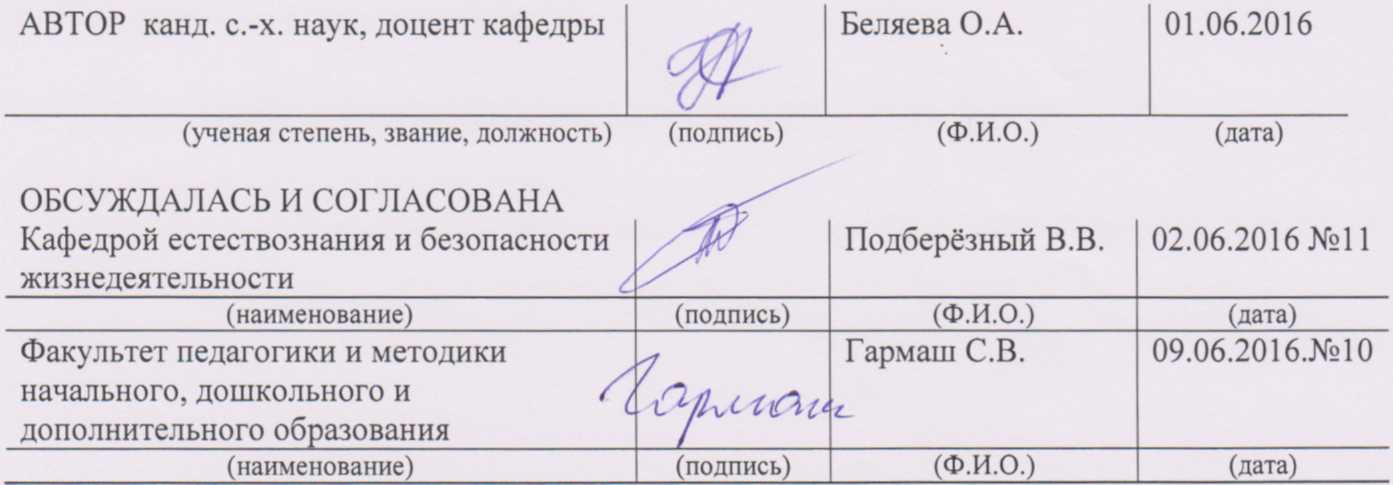 Зав. кафедрой: Подберезный В. В. 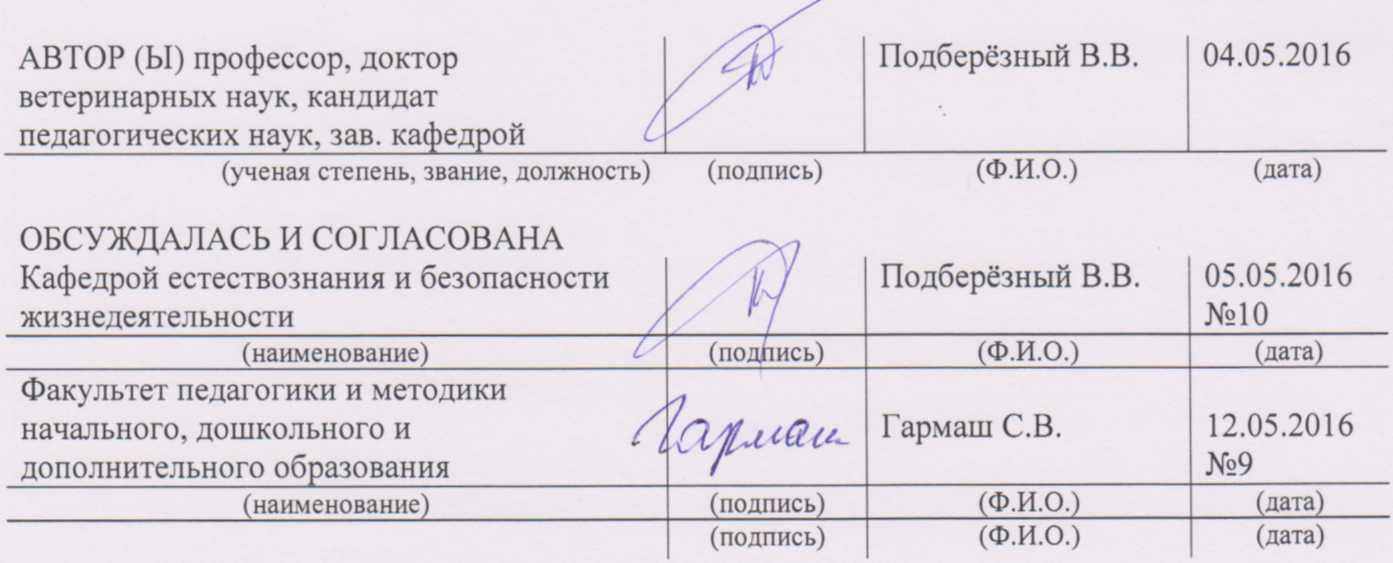 Учебный план утвержден учёным советом вуза от 26.04.2022 протокол № 9/1.Программу составил(и): канд. с.-х. наук, Доц., Кононова О.А. Зав. кафедрой: Подберезный В. В. Учебный план утвержден учёным советом вуза от 26.04.2022 протокол № 9/1.Программу составил(и): канд. с.-х. наук, Доц., Кононова О.А. Зав. кафедрой: Подберезный В. В. Учебный план утвержден учёным советом вуза от 26.04.2022 протокол № 9/1.Программу составил(и): канд. с.-х. наук, Доц., Кононова О.А. Зав. кафедрой: Подберезный В. В. Учебный план утвержден учёным советом вуза от 26.04.2022 протокол № 9/1.Программу составил(и): канд. с.-х. наук, Доц., Кононова О.А. Зав. кафедрой: Подберезный В. В. Учебный план утвержден учёным советом вуза от 26.04.2022 протокол № 9/1.Программу составил(и): канд. с.-х. наук, Доц., Кононова О.А. Зав. кафедрой: Подберезный В. В. Учебный план утвержден учёным советом вуза от 26.04.2022 протокол № 9/1.Программу составил(и): канд. с.-х. наук, Доц., Кононова О.А. Зав. кафедрой: Подберезный В. В. Учебный план утвержден учёным советом вуза от 26.04.2022 протокол № 9/1.Программу составил(и): канд. с.-х. наук, Доц., Кононова О.А. Зав. кафедрой: Подберезный В. В. Учебный план утвержден учёным советом вуза от 26.04.2022 протокол № 9/1.Программу составил(и): канд. с.-х. наук, Доц., Кононова О.А. Зав. кафедрой: Подберезный В. В. Учебный план утвержден учёным советом вуза от 26.04.2022 протокол № 9/1.Программу составил(и): канд. с.-х. наук, Доц., Кононова О.А. Зав. кафедрой: Подберезный В. В. Учебный план утвержден учёным советом вуза от 26.04.2022 протокол № 9/1.Программу составил(и): канд. с.-х. наук, Доц., Кононова О.А. Зав. кафедрой: Подберезный В. В. Учебный план утвержден учёным советом вуза от 26.04.2022 протокол № 9/1.Программу составил(и): канд. с.-х. наук, Доц., Кононова О.А. Зав. кафедрой: Подберезный В. В. 1. ЦЕЛИ ОСВОЕНИЯ ДИСЦИПЛИНЫ1. ЦЕЛИ ОСВОЕНИЯ ДИСЦИПЛИНЫ1. ЦЕЛИ ОСВОЕНИЯ ДИСЦИПЛИНЫ1. ЦЕЛИ ОСВОЕНИЯ ДИСЦИПЛИНЫ1. ЦЕЛИ ОСВОЕНИЯ ДИСЦИПЛИНЫ1. ЦЕЛИ ОСВОЕНИЯ ДИСЦИПЛИНЫ1. ЦЕЛИ ОСВОЕНИЯ ДИСЦИПЛИНЫ1. ЦЕЛИ ОСВОЕНИЯ ДИСЦИПЛИНЫ1. ЦЕЛИ ОСВОЕНИЯ ДИСЦИПЛИНЫ1.1знакомство с формой и строением человеческогознакомство с формой и строением человеческогознакомство с формой и строением человеческогознакомство с формой и строением человеческогознакомство с формой и строением человеческогознакомство с формой и строением человеческогознакомство с формой и строением человеческогознакомство с формой и строением человеческого1.2тела, его различных органов и систем, изучение организма человека как единого целого с учетом его возрастных, половых и индивидуальных особенностей, а также выявление морфофункциональных связей, подчеркивающих неразрывность и взаимную обусловленность формы и функции.тела, его различных органов и систем, изучение организма человека как единого целого с учетом его возрастных, половых и индивидуальных особенностей, а также выявление морфофункциональных связей, подчеркивающих неразрывность и взаимную обусловленность формы и функции.тела, его различных органов и систем, изучение организма человека как единого целого с учетом его возрастных, половых и индивидуальных особенностей, а также выявление морфофункциональных связей, подчеркивающих неразрывность и взаимную обусловленность формы и функции.тела, его различных органов и систем, изучение организма человека как единого целого с учетом его возрастных, половых и индивидуальных особенностей, а также выявление морфофункциональных связей, подчеркивающих неразрывность и взаимную обусловленность формы и функции.тела, его различных органов и систем, изучение организма человека как единого целого с учетом его возрастных, половых и индивидуальных особенностей, а также выявление морфофункциональных связей, подчеркивающих неразрывность и взаимную обусловленность формы и функции.тела, его различных органов и систем, изучение организма человека как единого целого с учетом его возрастных, половых и индивидуальных особенностей, а также выявление морфофункциональных связей, подчеркивающих неразрывность и взаимную обусловленность формы и функции.тела, его различных органов и систем, изучение организма человека как единого целого с учетом его возрастных, половых и индивидуальных особенностей, а также выявление морфофункциональных связей, подчеркивающих неразрывность и взаимную обусловленность формы и функции.тела, его различных органов и систем, изучение организма человека как единого целого с учетом его возрастных, половых и индивидуальных особенностей, а также выявление морфофункциональных связей, подчеркивающих неразрывность и взаимную обусловленность формы и функции.2. ТРЕБОВАНИЯ К РЕЗУЛЬТАТАМ ОСВОЕНИЯ ДИСЦИПЛИНЫ2. ТРЕБОВАНИЯ К РЕЗУЛЬТАТАМ ОСВОЕНИЯ ДИСЦИПЛИНЫ2. ТРЕБОВАНИЯ К РЕЗУЛЬТАТАМ ОСВОЕНИЯ ДИСЦИПЛИНЫ2. ТРЕБОВАНИЯ К РЕЗУЛЬТАТАМ ОСВОЕНИЯ ДИСЦИПЛИНЫ2. ТРЕБОВАНИЯ К РЕЗУЛЬТАТАМ ОСВОЕНИЯ ДИСЦИПЛИНЫ2. ТРЕБОВАНИЯ К РЕЗУЛЬТАТАМ ОСВОЕНИЯ ДИСЦИПЛИНЫ2. ТРЕБОВАНИЯ К РЕЗУЛЬТАТАМ ОСВОЕНИЯ ДИСЦИПЛИНЫ2. ТРЕБОВАНИЯ К РЕЗУЛЬТАТАМ ОСВОЕНИЯ ДИСЦИПЛИНЫ2. ТРЕБОВАНИЯ К РЕЗУЛЬТАТАМ ОСВОЕНИЯ ДИСЦИПЛИНЫУК-7.1:Понимает оздоровительное, образовательное и воспитательное значение физических упражнений на организм и личность занимающегося, основы организации физкультурно-спортивной деятельностиУК-7.1:Понимает оздоровительное, образовательное и воспитательное значение физических упражнений на организм и личность занимающегося, основы организации физкультурно-спортивной деятельностиУК-7.1:Понимает оздоровительное, образовательное и воспитательное значение физических упражнений на организм и личность занимающегося, основы организации физкультурно-спортивной деятельностиУК-7.1:Понимает оздоровительное, образовательное и воспитательное значение физических упражнений на организм и личность занимающегося, основы организации физкультурно-спортивной деятельностиУК-7.1:Понимает оздоровительное, образовательное и воспитательное значение физических упражнений на организм и личность занимающегося, основы организации физкультурно-спортивной деятельностиУК-7.1:Понимает оздоровительное, образовательное и воспитательное значение физических упражнений на организм и личность занимающегося, основы организации физкультурно-спортивной деятельностиУК-7.1:Понимает оздоровительное, образовательное и воспитательное значение физических упражнений на организм и личность занимающегося, основы организации физкультурно-спортивной деятельностиУК-7.1:Понимает оздоровительное, образовательное и воспитательное значение физических упражнений на организм и личность занимающегося, основы организации физкультурно-спортивной деятельностиУК-7.1:Понимает оздоровительное, образовательное и воспитательное значение физических упражнений на организм и личность занимающегося, основы организации физкультурно-спортивной деятельностиУК-7.2:Определяет личный уровень сформированности показателей физического развития и физической подготовленностиУК-7.2:Определяет личный уровень сформированности показателей физического развития и физической подготовленностиУК-7.2:Определяет личный уровень сформированности показателей физического развития и физической подготовленностиУК-7.2:Определяет личный уровень сформированности показателей физического развития и физической подготовленностиУК-7.2:Определяет личный уровень сформированности показателей физического развития и физической подготовленностиУК-7.2:Определяет личный уровень сформированности показателей физического развития и физической подготовленностиУК-7.2:Определяет личный уровень сформированности показателей физического развития и физической подготовленностиУК-7.2:Определяет личный уровень сформированности показателей физического развития и физической подготовленностиУК-7.2:Определяет личный уровень сформированности показателей физического развития и физической подготовленностиУК-7.3:Умеет отбирать и формировать комплексы физических упражнений с учетом их воздействия на функциональные и двигательные возможности, адаптационные ресурсы организма и на укрепление здоровьяУК-7.3:Умеет отбирать и формировать комплексы физических упражнений с учетом их воздействия на функциональные и двигательные возможности, адаптационные ресурсы организма и на укрепление здоровьяУК-7.3:Умеет отбирать и формировать комплексы физических упражнений с учетом их воздействия на функциональные и двигательные возможности, адаптационные ресурсы организма и на укрепление здоровьяУК-7.3:Умеет отбирать и формировать комплексы физических упражнений с учетом их воздействия на функциональные и двигательные возможности, адаптационные ресурсы организма и на укрепление здоровьяУК-7.3:Умеет отбирать и формировать комплексы физических упражнений с учетом их воздействия на функциональные и двигательные возможности, адаптационные ресурсы организма и на укрепление здоровьяУК-7.3:Умеет отбирать и формировать комплексы физических упражнений с учетом их воздействия на функциональные и двигательные возможности, адаптационные ресурсы организма и на укрепление здоровьяУК-7.3:Умеет отбирать и формировать комплексы физических упражнений с учетом их воздействия на функциональные и двигательные возможности, адаптационные ресурсы организма и на укрепление здоровьяУК-7.3:Умеет отбирать и формировать комплексы физических упражнений с учетом их воздействия на функциональные и двигательные возможности, адаптационные ресурсы организма и на укрепление здоровьяУК-7.3:Умеет отбирать и формировать комплексы физических упражнений с учетом их воздействия на функциональные и двигательные возможности, адаптационные ресурсы организма и на укрепление здоровьяУК-7.4:Демонстрирует применение комплексов избранных физических упражнений (средств избранного вида спорта, физкультурно-спортивной активности) в жизнедеятельности с учетом задач обучения и воспитания в области физической культуры личностиУК-7.4:Демонстрирует применение комплексов избранных физических упражнений (средств избранного вида спорта, физкультурно-спортивной активности) в жизнедеятельности с учетом задач обучения и воспитания в области физической культуры личностиУК-7.4:Демонстрирует применение комплексов избранных физических упражнений (средств избранного вида спорта, физкультурно-спортивной активности) в жизнедеятельности с учетом задач обучения и воспитания в области физической культуры личностиУК-7.4:Демонстрирует применение комплексов избранных физических упражнений (средств избранного вида спорта, физкультурно-спортивной активности) в жизнедеятельности с учетом задач обучения и воспитания в области физической культуры личностиУК-7.4:Демонстрирует применение комплексов избранных физических упражнений (средств избранного вида спорта, физкультурно-спортивной активности) в жизнедеятельности с учетом задач обучения и воспитания в области физической культуры личностиУК-7.4:Демонстрирует применение комплексов избранных физических упражнений (средств избранного вида спорта, физкультурно-спортивной активности) в жизнедеятельности с учетом задач обучения и воспитания в области физической культуры личностиУК-7.4:Демонстрирует применение комплексов избранных физических упражнений (средств избранного вида спорта, физкультурно-спортивной активности) в жизнедеятельности с учетом задач обучения и воспитания в области физической культуры личностиУК-7.4:Демонстрирует применение комплексов избранных физических упражнений (средств избранного вида спорта, физкультурно-спортивной активности) в жизнедеятельности с учетом задач обучения и воспитания в области физической культуры личностиУК-7.4:Демонстрирует применение комплексов избранных физических упражнений (средств избранного вида спорта, физкультурно-спортивной активности) в жизнедеятельности с учетом задач обучения и воспитания в области физической культуры личностиПКО-4.1:Оказывает первую доврачебную помощь обучающимсяПКО-4.1:Оказывает первую доврачебную помощь обучающимсяПКО-4.1:Оказывает первую доврачебную помощь обучающимсяПКО-4.1:Оказывает первую доврачебную помощь обучающимсяПКО-4.1:Оказывает первую доврачебную помощь обучающимсяПКО-4.1:Оказывает первую доврачебную помощь обучающимсяПКО-4.1:Оказывает первую доврачебную помощь обучающимсяПКО-4.1:Оказывает первую доврачебную помощь обучающимсяПКО-4.1:Оказывает первую доврачебную помощь обучающимсяПКО-4.2:Применяет меры профилактики детского травматизмаПКО-4.2:Применяет меры профилактики детского травматизмаПКО-4.2:Применяет меры профилактики детского травматизмаПКО-4.2:Применяет меры профилактики детского травматизмаПКО-4.2:Применяет меры профилактики детского травматизмаПКО-4.2:Применяет меры профилактики детского травматизмаПКО-4.2:Применяет меры профилактики детского травматизмаПКО-4.2:Применяет меры профилактики детского травматизмаПКО-4.2:Применяет меры профилактики детского травматизмаПКО-4.3:Применяет здоровьесберегающие технологии в учебном процессеПКО-4.3:Применяет здоровьесберегающие технологии в учебном процессеПКО-4.3:Применяет здоровьесберегающие технологии в учебном процессеПКО-4.3:Применяет здоровьесберегающие технологии в учебном процессеПКО-4.3:Применяет здоровьесберегающие технологии в учебном процессеПКО-4.3:Применяет здоровьесберегающие технологии в учебном процессеПКО-4.3:Применяет здоровьесберегающие технологии в учебном процессеПКО-4.3:Применяет здоровьесберегающие технологии в учебном процессеПКО-4.3:Применяет здоровьесберегающие технологии в учебном процессеВ результате освоения дисциплины обучающийся должен:В результате освоения дисциплины обучающийся должен:В результате освоения дисциплины обучающийся должен:В результате освоения дисциплины обучающийся должен:В результате освоения дисциплины обучающийся должен:В результате освоения дисциплины обучающийся должен:В результате освоения дисциплины обучающийся должен:В результате освоения дисциплины обучающийся должен:В результате освоения дисциплины обучающийся должен:Знать:Знать:Знать:Знать:Знать:Знать:Знать:Знать:Знать:особенностей строения и функционирования организма человека на различных этапах онтогенеза, механизмов сохранения физического и психическогоздоровья и влияния факторов окружающей среды на состояние здоровья детей и подростков, принципов здорового образа жизни;основы охраны труда, безопасности жизнедеятельности, возможные последствия аварий, катастроф, стихийных бедствий;основы медицинских знаний и здорового образа жизни;закономерности физиологического и психического развития и особенности их проявления в образовательном процессе в разные возрастные периодыособенностей строения и функционирования организма человека на различных этапах онтогенеза, механизмов сохранения физического и психическогоздоровья и влияния факторов окружающей среды на состояние здоровья детей и подростков, принципов здорового образа жизни;основы охраны труда, безопасности жизнедеятельности, возможные последствия аварий, катастроф, стихийных бедствий;основы медицинских знаний и здорового образа жизни;закономерности физиологического и психического развития и особенности их проявления в образовательном процессе в разные возрастные периодыособенностей строения и функционирования организма человека на различных этапах онтогенеза, механизмов сохранения физического и психическогоздоровья и влияния факторов окружающей среды на состояние здоровья детей и подростков, принципов здорового образа жизни;основы охраны труда, безопасности жизнедеятельности, возможные последствия аварий, катастроф, стихийных бедствий;основы медицинских знаний и здорового образа жизни;закономерности физиологического и психического развития и особенности их проявления в образовательном процессе в разные возрастные периодыособенностей строения и функционирования организма человека на различных этапах онтогенеза, механизмов сохранения физического и психическогоздоровья и влияния факторов окружающей среды на состояние здоровья детей и подростков, принципов здорового образа жизни;основы охраны труда, безопасности жизнедеятельности, возможные последствия аварий, катастроф, стихийных бедствий;основы медицинских знаний и здорового образа жизни;закономерности физиологического и психического развития и особенности их проявления в образовательном процессе в разные возрастные периодыособенностей строения и функционирования организма человека на различных этапах онтогенеза, механизмов сохранения физического и психическогоздоровья и влияния факторов окружающей среды на состояние здоровья детей и подростков, принципов здорового образа жизни;основы охраны труда, безопасности жизнедеятельности, возможные последствия аварий, катастроф, стихийных бедствий;основы медицинских знаний и здорового образа жизни;закономерности физиологического и психического развития и особенности их проявления в образовательном процессе в разные возрастные периодыособенностей строения и функционирования организма человека на различных этапах онтогенеза, механизмов сохранения физического и психическогоздоровья и влияния факторов окружающей среды на состояние здоровья детей и подростков, принципов здорового образа жизни;основы охраны труда, безопасности жизнедеятельности, возможные последствия аварий, катастроф, стихийных бедствий;основы медицинских знаний и здорового образа жизни;закономерности физиологического и психического развития и особенности их проявления в образовательном процессе в разные возрастные периодыособенностей строения и функционирования организма человека на различных этапах онтогенеза, механизмов сохранения физического и психическогоздоровья и влияния факторов окружающей среды на состояние здоровья детей и подростков, принципов здорового образа жизни;основы охраны труда, безопасности жизнедеятельности, возможные последствия аварий, катастроф, стихийных бедствий;основы медицинских знаний и здорового образа жизни;закономерности физиологического и психического развития и особенности их проявления в образовательном процессе в разные возрастные периодыособенностей строения и функционирования организма человека на различных этапах онтогенеза, механизмов сохранения физического и психическогоздоровья и влияния факторов окружающей среды на состояние здоровья детей и подростков, принципов здорового образа жизни;основы охраны труда, безопасности жизнедеятельности, возможные последствия аварий, катастроф, стихийных бедствий;основы медицинских знаний и здорового образа жизни;закономерности физиологического и психического развития и особенности их проявления в образовательном процессе в разные возрастные периодыособенностей строения и функционирования организма человека на различных этапах онтогенеза, механизмов сохранения физического и психическогоздоровья и влияния факторов окружающей среды на состояние здоровья детей и подростков, принципов здорового образа жизни;основы охраны труда, безопасности жизнедеятельности, возможные последствия аварий, катастроф, стихийных бедствий;основы медицинских знаний и здорового образа жизни;закономерности физиологического и психического развития и особенности их проявления в образовательном процессе в разные возрастные периодыУметь:Уметь:Уметь:Уметь:Уметь:Уметь:Уметь:Уметь:Уметь:Осуществлять мероприятия по защите учащихся и территорий от чрезвычайных ситуаций техногенного и природного характера;оказать первую медицинскую помощь;применять средства индивидуальной и коллективной защиты от производственных вредностей и опасностей.  распознатьпризнаки нарушения здоровья;оценивать психическое и физическое состояние здоровья детей и подростков, учитывать индивидуальные и возрастные особенности развития организма учащихся в процессе воспитания и обучения;организовать досуг учащихся, способствующий формированию здорового образа жизни, организовать учебный процесс с использованием здоровьесберегающих технологийОсуществлять мероприятия по защите учащихся и территорий от чрезвычайных ситуаций техногенного и природного характера;оказать первую медицинскую помощь;применять средства индивидуальной и коллективной защиты от производственных вредностей и опасностей.  распознатьпризнаки нарушения здоровья;оценивать психическое и физическое состояние здоровья детей и подростков, учитывать индивидуальные и возрастные особенности развития организма учащихся в процессе воспитания и обучения;организовать досуг учащихся, способствующий формированию здорового образа жизни, организовать учебный процесс с использованием здоровьесберегающих технологийОсуществлять мероприятия по защите учащихся и территорий от чрезвычайных ситуаций техногенного и природного характера;оказать первую медицинскую помощь;применять средства индивидуальной и коллективной защиты от производственных вредностей и опасностей.  распознатьпризнаки нарушения здоровья;оценивать психическое и физическое состояние здоровья детей и подростков, учитывать индивидуальные и возрастные особенности развития организма учащихся в процессе воспитания и обучения;организовать досуг учащихся, способствующий формированию здорового образа жизни, организовать учебный процесс с использованием здоровьесберегающих технологийОсуществлять мероприятия по защите учащихся и территорий от чрезвычайных ситуаций техногенного и природного характера;оказать первую медицинскую помощь;применять средства индивидуальной и коллективной защиты от производственных вредностей и опасностей.  распознатьпризнаки нарушения здоровья;оценивать психическое и физическое состояние здоровья детей и подростков, учитывать индивидуальные и возрастные особенности развития организма учащихся в процессе воспитания и обучения;организовать досуг учащихся, способствующий формированию здорового образа жизни, организовать учебный процесс с использованием здоровьесберегающих технологийОсуществлять мероприятия по защите учащихся и территорий от чрезвычайных ситуаций техногенного и природного характера;оказать первую медицинскую помощь;применять средства индивидуальной и коллективной защиты от производственных вредностей и опасностей.  распознатьпризнаки нарушения здоровья;оценивать психическое и физическое состояние здоровья детей и подростков, учитывать индивидуальные и возрастные особенности развития организма учащихся в процессе воспитания и обучения;организовать досуг учащихся, способствующий формированию здорового образа жизни, организовать учебный процесс с использованием здоровьесберегающих технологийОсуществлять мероприятия по защите учащихся и территорий от чрезвычайных ситуаций техногенного и природного характера;оказать первую медицинскую помощь;применять средства индивидуальной и коллективной защиты от производственных вредностей и опасностей.  распознатьпризнаки нарушения здоровья;оценивать психическое и физическое состояние здоровья детей и подростков, учитывать индивидуальные и возрастные особенности развития организма учащихся в процессе воспитания и обучения;организовать досуг учащихся, способствующий формированию здорового образа жизни, организовать учебный процесс с использованием здоровьесберегающих технологийОсуществлять мероприятия по защите учащихся и территорий от чрезвычайных ситуаций техногенного и природного характера;оказать первую медицинскую помощь;применять средства индивидуальной и коллективной защиты от производственных вредностей и опасностей.  распознатьпризнаки нарушения здоровья;оценивать психическое и физическое состояние здоровья детей и подростков, учитывать индивидуальные и возрастные особенности развития организма учащихся в процессе воспитания и обучения;организовать досуг учащихся, способствующий формированию здорового образа жизни, организовать учебный процесс с использованием здоровьесберегающих технологийОсуществлять мероприятия по защите учащихся и территорий от чрезвычайных ситуаций техногенного и природного характера;оказать первую медицинскую помощь;применять средства индивидуальной и коллективной защиты от производственных вредностей и опасностей.  распознатьпризнаки нарушения здоровья;оценивать психическое и физическое состояние здоровья детей и подростков, учитывать индивидуальные и возрастные особенности развития организма учащихся в процессе воспитания и обучения;организовать досуг учащихся, способствующий формированию здорового образа жизни, организовать учебный процесс с использованием здоровьесберегающих технологийОсуществлять мероприятия по защите учащихся и территорий от чрезвычайных ситуаций техногенного и природного характера;оказать первую медицинскую помощь;применять средства индивидуальной и коллективной защиты от производственных вредностей и опасностей.  распознатьпризнаки нарушения здоровья;оценивать психическое и физическое состояние здоровья детей и подростков, учитывать индивидуальные и возрастные особенности развития организма учащихся в процессе воспитания и обучения;организовать досуг учащихся, способствующий формированию здорового образа жизни, организовать учебный процесс с использованием здоровьесберегающих технологийВладеть:Владеть:Владеть:Владеть:Владеть:Владеть:Владеть:Владеть:Владеть:приемов защиты детей, подростков и населения в различных чрезвычайных ситуациях, приемами оказания первой медицинской помощи.оказания само- и взаимопомощи;навыки применения методик сохранения и укрепления здоровья учащихся;навыками формирования мотивации здорового образа жизни, предупреждения вредных привычек.приемов защиты детей, подростков и населения в различных чрезвычайных ситуациях, приемами оказания первой медицинской помощи.оказания само- и взаимопомощи;навыки применения методик сохранения и укрепления здоровья учащихся;навыками формирования мотивации здорового образа жизни, предупреждения вредных привычек.приемов защиты детей, подростков и населения в различных чрезвычайных ситуациях, приемами оказания первой медицинской помощи.оказания само- и взаимопомощи;навыки применения методик сохранения и укрепления здоровья учащихся;навыками формирования мотивации здорового образа жизни, предупреждения вредных привычек.приемов защиты детей, подростков и населения в различных чрезвычайных ситуациях, приемами оказания первой медицинской помощи.оказания само- и взаимопомощи;навыки применения методик сохранения и укрепления здоровья учащихся;навыками формирования мотивации здорового образа жизни, предупреждения вредных привычек.приемов защиты детей, подростков и населения в различных чрезвычайных ситуациях, приемами оказания первой медицинской помощи.оказания само- и взаимопомощи;навыки применения методик сохранения и укрепления здоровья учащихся;навыками формирования мотивации здорового образа жизни, предупреждения вредных привычек.приемов защиты детей, подростков и населения в различных чрезвычайных ситуациях, приемами оказания первой медицинской помощи.оказания само- и взаимопомощи;навыки применения методик сохранения и укрепления здоровья учащихся;навыками формирования мотивации здорового образа жизни, предупреждения вредных привычек.приемов защиты детей, подростков и населения в различных чрезвычайных ситуациях, приемами оказания первой медицинской помощи.оказания само- и взаимопомощи;навыки применения методик сохранения и укрепления здоровья учащихся;навыками формирования мотивации здорового образа жизни, предупреждения вредных привычек.приемов защиты детей, подростков и населения в различных чрезвычайных ситуациях, приемами оказания первой медицинской помощи.оказания само- и взаимопомощи;навыки применения методик сохранения и укрепления здоровья учащихся;навыками формирования мотивации здорового образа жизни, предупреждения вредных привычек.приемов защиты детей, подростков и населения в различных чрезвычайных ситуациях, приемами оказания первой медицинской помощи.оказания само- и взаимопомощи;навыки применения методик сохранения и укрепления здоровья учащихся;навыками формирования мотивации здорового образа жизни, предупреждения вредных привычек.3. СТРУКТУРА И СОДЕРЖАНИЕ ДИСЦИПЛИНЫ3. СТРУКТУРА И СОДЕРЖАНИЕ ДИСЦИПЛИНЫ3. СТРУКТУРА И СОДЕРЖАНИЕ ДИСЦИПЛИНЫ3. СТРУКТУРА И СОДЕРЖАНИЕ ДИСЦИПЛИНЫ3. СТРУКТУРА И СОДЕРЖАНИЕ ДИСЦИПЛИНЫ3. СТРУКТУРА И СОДЕРЖАНИЕ ДИСЦИПЛИНЫ3. СТРУКТУРА И СОДЕРЖАНИЕ ДИСЦИПЛИНЫ3. СТРУКТУРА И СОДЕРЖАНИЕ ДИСЦИПЛИНЫ3. СТРУКТУРА И СОДЕРЖАНИЕ ДИСЦИПЛИНЫКод занятияКод занятияНаименование разделов и тем /вид занятия/Наименование разделов и тем /вид занятия/Семестр / КурсЧасовКомпетен-цииЛитератураЛитератураРаздел 1. Раздел 1. Биология человека как наукаРаздел 1. Раздел 1. Биология человека как наука1.11.1Биология человека - наука о формах, пропорциях, строении тела человека. Её место в системе биологических наук. Методы анатомического исследования. Краткийисторический очерк развития науки.  /Лек/Биология человека - наука о формах, пропорциях, строении тела человека. Её место в системе биологических наук. Методы анатомического исследования. Краткийисторический очерк развития науки.  /Лек/52УК-7.1 УК- 7.2 УК-7.3 УК-7.4 ПКО -4.1 ПКО- 4.2 ПКО-4.3Л1.2 Л1.1Л2.4 Л2.3 Л2.2 Л2.1Л1.2 Л1.1Л2.4 Л2.3 Л2.2 Л2.11.2Положение человека в системе животного мира.Уровни организации организма человека: ткани, органы, системы и аппараты органов.Поверхности , области тела, плоскости симметрии, оси вращения.  /Пр/52УК-7.1 УК- 7.2 УК-7.3 УК-7.4 ПКО -4.1 ПКО- 4.2 ПКО-4.3Л1.2 Л1.1Л2.4 Л2.3 Л2.2 Л2.11.3Анатомическая номенклатура. /Лаб/52УК-7.1 УК- 7.2 УК-7.3 УК-7.4 ПКО -4.1 ПКО- 4.2 ПКО-4.3Л1.2 Л1.1Л2.4 Л2.3 Л2.2 Л2.11.4ВведениеКраткий исторический очерк развития анатомииПроисхождение человекаОсновные этапы развития человека в онтогенезеПоложение человека в природеОбщие сведения о телосложении человекаСхема костей и полостей в теле человека /Ср/56УК-7.1 УК- 7.2 УК-7.3 УК-7.4 ПКО -4.1 ПКО- 4.2 ПКО-4.3Л1.2 Л1.1Л2.4 Л2.3 Л2.2 Л2.1Раздел 2. Раздел 2. Учение о костях и их соединениях – остеоартрология2.1Учение о костях – остеология. Общие данные о скелете и его функциях. Костькак орган: химический состав, физические свойства, компактное и губчатое вещество,костномозговая полость, красный и жёлтый костный мозг. /Лек/52УК-7.1 УК- 7.2 УК-7.3 УК-7.4 ПКО -4.1 ПКО- 4.2 ПКО-4.3Л1.2 Л1.1Л2.4 Л2.3 Л2.2 Л2.12.2Классификация костей. Рост и развитие костей, Влияние внешних и внутренних факторов на развитие костей/Пр/52УК-7.1 УК- 7.2 УК-7.3 УК-7.4 ПКО -4.1 ПКО- 4.2 ПКО-4.3Л1.2 Л1.1Л2.4 Л2.3 Л2.2 Л2.12.3Строение и биомеханика суставов. Классификация суставов и их общая характеристика. Возрастные и функциональные изменения соединений костей. /Лаб/52УК-7.1 УК- 7.2 УК-7.3 УК-7.4 ПКО -4.1 ПКО- 4.2 ПКО-4.3Л1.2 Л1.1Л2.4 Л2.3 Л2.2 Л2.12.4Рост, развитие костейОсобенности скелета человекаВозрастные особенности черепаКраниометрияМозговой индексОсновные формы череповНенаучность и реакционная сущность расистских теорий /Ср/56УК-7.1 УК- 7.2 УК-7.3 УК-7.4 ПКО -4.1 ПКО- 4.2 ПКО-4.3Л1.2 Л1.1Л2.4 Л2.3 Л2.2 Л2.12.5Скелет головы – череп.Кости мозгового и лицевого черепа. Череп в целом. Свод черепа, основание черепа.Черепные ямки. Костные органы черепа (глазница, носовая и ротовая полости).  /Лаб/52УК-7.1 УК- 7.2 УК-7.3 УК-7.4 ПКО -4.1 ПКО- 4.2 ПКО-4.3Л1.2 Л1.1Л2.4 Л2.3 Л2.2 Л2.12.6Скелет верхней конечности.Пояс верхней конечности. Ключица и лопатка, их строение. Грудино-ключичный иакромиально-ключичный суставы (строение и движение в них).Свободная верхняя конечность. Плечевая, лучевая, локтевая кости. Кости запястья, пясти,пальцев кисти. Плечевой, локтевой лучезапястный суставы, их строение, оси вращения идвижения в них. Соединение костей предплечья. Особенности строения суставов исвязочного аппарата кисти. Возрастные особенности суставов верхней конечности./Ср/54УК-7.1 УК- 7.2 УК-7.3 УК-7.4 ПКО -4.1 ПКО- 4.2 ПКО-4.3Л1.2 Л1.1Л2.4 Л2.3 Л2.2 Л2.12.7Скелет нижней конечности.Пояс нижней конечности. Строение тазовой кости. Крестцово- подвздошный сустав, егостроение и движения в нём. Лобковый симфиз. Таз в целом. Возрастные и половыеособенности строения таза.Свободная нижняя конечность. Бедренная, большеберцовая и малоберцовая кости, костипредплюсны, плюсны и пальцев стопы. Тазобедренный, коленный и голеностопныйсуставы, их строение, оси вращения и движения. Особенности строения суставов исвязочного аппарата стопы. Продольный и поперечный своды стопы. Возрастныеособенности суставов нижней конечности. Развитие скелета конечностей в филогенезе ионтогенезе. /Ср/54УК-7.1 УК- 7.2 УК-7.3 УК-7.4 ПКО -4.1 ПКО- 4.2 ПКО-4.3Л1.2 Л1.1Л2.4 Л2.3 Л2.2 Л2.1Раздел 3. Раздел 3. Учение о мышцах - миология.3.1Учение о мышцах - миология.Общая миология. Строение скелетной мышцы как органа. Вспомогательные аппараты мышц. Классификация мышц. Элементы биомеханики мышц. Рост мышц в длину и толщину. Возрастные, половые, индивидуальные особенности развитияскелетных мышц /Лек/52УК-7.1 УК- 7.2 УК-7.3 УК-7.4 ПКО -4.1 ПКО- 4.2 ПКО-4.3Л1.2 Л1.1Л2.4 Л2.3 Л2.2 Л2.13.2Мышцы туловища. Мышцы груди, собственные и пришельцы. Мышцы живота.Белая линия живота. Пупок. Паховый канал. Поверхностные и глубокие мышцы спины.Функциональная характеристика мышц туловища. Движение рёбер. Основные ивспомогательные мышцы вдоха и выдоха. Движения позвоночного столба- сгибание иразгибание, движение в сторону, скручивание, круговые движения. /Пр/52УК-7.1 УК- 7.2 УК-7.3 УК-7.4 ПКО -4.1 ПКО- 4.2 ПКО-4.3Л1.2 Л1.1Л2.4 Л2.3 Л2.2 Л2.13.3Мышцы головы и шеи. Морфофункциональная характеристика мышц головы:мимические и жевательные мышцы. Поверхностные и глубокие мышцы шеи. Движенияшеи и головы: сгибание, разгибание, наклон в стороны, повороты вокруг вертикальнойоси, круговые движения, движения в височно-нижнечелюстных суставах. /Лаб/52УК-7.1 УК- 7.2 УК-7.3 УК-7.4 ПКО -4.1 ПКО- 4.2 ПКО-4.3Л1.2 Л1.1Л2.4 Л2.3 Л2.2 Л2.13.4Мышцы верхней конечности. Мышцы пояса верхней конечности, плеча,предплечья и кисти. Функциональные группы мышц, участвующие в движениях плеча,предплечья, кисти, пальцев.Мышцы нижней конечности. Мышцы пояса нижней конечности, бедра,голени и стопы. Функциональные группы мышц, участвующие в движениях бедра,голени, стопы, пальцев. Мышцы поддерживающие своды стопы./Ср/56УК-7.1 УК- 7.2 УК-7.3 УК-7.4 ПКО -4.1 ПКО- 4.2 ПКО-4.3Л1.2 Л1.1Л2.4 Л2.3 Л2.2 Л2.1Раздел 4. Раздел 4. Учение о внутренностях – спланхнология.4.1Учение о внутренностях – спланхнология.Общая характеристика внутренних органов. Деление их на системы.Морфологические и онтогенетические критерии единства внутренностей. /Лек/52УК-7.1 УК- 7.2 УК-7.3 УК-7.4 ПКО -4.1 ПКО- 4.2 ПКО-4.3Л1.2 Л1.1Л2.4 Л2.3 Л2.2 Л2.14.2Пищеварительная система. Общие принципы строения и функциональноезначение. Строение стенки трубчатых органов: слизистая оболочка, подслизистая основа, мышечная оболочка, адвентиция. Строение паренхиматозных органов.Полость рта: зубы и их строение, развитие и смена зубов; язык, его строение и функции; железы полости рта.Глотка :топография и строение, отделы, лимфоидное кольцо глотки .Пищевод: части, топография, строение.Желудок: форма, топография, отделы, строение стенки, железы желудка.Тонкая кишка: отделы, их топография, строение стенки; складки, ворсинки и криптыслизистой оболочки.Толстая кишка: отделы, их топография, строение стенки; морфологические отличиятолстой кишки от тонкой; особенности строения прямой кишки.Печень: функции, топография, внешнее и внутреннее строение, особенностикровообращения, желчевыводящие пути; желчный пузырь, его топография, строениестенки.Поджелудочная железа: топография, строение, функции, внутрисекреторная частьжелезы.Брюшина: париетальный и висцеральный листки, отношение внутренних органов кбрюшине, образования брюшины (брыжейки, связки, сальники), полость брюшины/Пр/52УК-7.1 УК- 7.2 УК-7.3 УК-7.4 ПКО -4.1 ПКО- 4.2 ПКО-4.3Л1.2 Л1.1Л2.4 Л2.3 Л2.2 Л2.14.3Дыхательная система. Общий обзор органов дыхания, воздухоносные пути.Полость носа: особенности строения слизистой оболочки, носовые ходы, их строение ифункциональное значение.Гортань: положение и функции, скелет гортани ,голосовые связки, голосовая щель,полость гортани, особенности строения слизистой оболочки, мышцы гортани.Трахея: положение, строение стенки.Бронхи :строение и принципы ветвления.Легкие: положение, внешнее и внутреннее строение, ацинус – структурно-функциональнаяединица лёгкого, строение альвеолы.Плевра: париетальный и висцеральный листки, полость плевры, плевральные синусы,возрастные особенности строения дыхательной системы.Средостение: его отделы и органы. /Лаб/52УК-7.1 УК- 7.2 УК-7.3 УК-7.4 ПКО -4.1 ПКО- 4.2 ПКО-4.3Л1.2 Л1.1Л2.4 Л2.3 Л2.2 Л2.14.4Выделительная система. Половой аппарат.Общий обзол мочевых органов, их развитие.Почки: положение, форма, функциональное значение; фиксация почки, ворота почки,почечная пазуха( лоханка, большие и малые почечные чашки); внутреннее строение почки(корковое и мозговое вещество); нефрон - морфофункциональная единицапочки.Мочеточники: положение, строение стенки, функции.Мочевой пузырь: форма,положение, строение стенки, функции.Мочеиспускательный канал: строение, функцииполовые различия.Мужские половые органы. Общий обзор мужских половых органов. Яичко. Придатокяичка. Семявыносящий проток, семенной канатик. Семенной пузырёк, предстательнаяжелеза, семявыбрасывающий проток. Бульбоуретральные железы, их положение,строение, функции. Наружные мужские половые органы. Возрастные особенностимужской половой системы.Женские половые органы. Общий обзор женских половых органов. Яичник, егоположение, строение, функции. Матка, положение, строение стенки. Полость матки.Связки матки. Маточные трубы, положение, строение стенки, функция. Влагалище.Наружные женские половые органы. Возрастные и циклические особенности женскойполовой системы.Промежность. Диафрагма таза и мочеполовая диафрагма, их положение, строение,функциональное значение. /Ср/510УК-7.1 УК- 7.2 УК-7.3 УК-7.4 ПКО -4.1 ПКО- 4.2 ПКО-4.3Л1.2 Л1.1Л2.4 Л2.3 Л2.2 Л2.1Раздел 5. Раздел 5. Учение о сосудах – ангеология5.1Кровеносная система. Общий обзор системы кровообращения .Большой и малый круги кровообращения и их функциональное значение. Артерии, вены, капилляры.Строение их стенок, микроциркуляторное русло. Понятие о системе крови ( кровь, лифа,органы кроветворения и иммунопоэза). Общие закономерности хода и ветвления артерий.Особенности формирования венозного русла.  /Лек/52УК-7.1 УК- 7.2 УК-7.3 УК-7.4 ПКО -4.1 ПКО- 4.2 ПКО-4.3Л1.2 Л1.1Л2.4 Л2.3 Л2.2 Л2.15.2Сердце. Топография, форма, размеры. Проекция сердца на переднюю поверхностьгрудной клетки. Околосердечная сумка. Строение сердца: стенка, полости, клапаны.Особенности строения сердечной мышцы. Проводящая система сердца. Кровоснабжениеи иннервация. Возрастные особенности сердца, онтогенез и филогенезсердечнососудистой системы./Пр/52УК-7.1 УК- 7.2 УК-7.3 УК-7.4 ПКО -4.1 ПКО- 4.2 ПКО-4.3Л1.2 Л1.1Л2.4 Л2.3 Л2.2 Л2.15.3Ветви нисходящего отдела аорты. Грудной отдел аорты, его париетальные и висцеральныеветви. Брюшной отдел аорты, его париетальные и висцеральные ветви ( парные инепарные). Внутренняя и наружная подвздошные артерии, их ветви. Артерии свободнойнижней конечности. Места пульсации крупных артерий. Система нижней полой вены.  /Лаб/52УК-7.1 УК- 7.2 УК-7.3 УК-7.4 ПКО -4.1 ПКО- 4.2 ПКО-4.3Л1.2 Л1.1Л2.4 Л2.3 Л2.2 Л2.15.4Лимфатическая система. Общий обзор лимфатической системы и еёфункциональное значение. Лимфатические капилляры, лимфатические сосуды,лимфатические протоки, лимфатические узлы. Пути оттока лимфы от верхних и нижнихконечностей, головы, шеи, туловища.Органы кроветворения и иммунной системы.Костный мозг. Тимус. Лимфоидные структуры /Ср/56УК-7.1 УК- 7.2 УК-7.3 УК-7.4 ПКО -4.1 ПКО- 4.2 ПКО-4.3Л1.2 Л1.1Л2.4 Л2.3 Л2.2 Л2.15.5Сосуды малого круга кровообращения: артерии, вены, особенности циркуляции крови вмалом круге.Сосуды большого круга кровообращения. Аорта и её отделы. Ветви восходящей аорты.Ветви дуги аорты. Артерии шеи и головы. Плечеголовной ствол. Общая сонная иподключичная артерии. Артериальный круг основания головного мозга. Артерии верхнейконечности. /Ср/56УК-7.1 УК- 7.2 УК-7.3 УК-7.4 ПКО -4.1 ПКО- 4.2 ПКО-4.3Л1.2 Л1.1Л2.4 Л2.3 Л2.2 Л2.1Раздел 6. Раздел 6. Учение о нервной системе – неврология6.1Учение о нервной системе – неврологияОбщая анатомия нервной системы. Общий обзор строения нервной системы.Роль И.М.Сеченова и И.П. Павлова в создании материалистических представлений офункциях мозга. Нейрон – структурно-функциональная единица нервной ткани (строение, классификации). Нервные волокна (безмиелиновые и миелиновые). Межнейронные синапсы. Нейроглия и её функциональное значение. Рефлекторная дуга. /Лек/52УК-7.1 УК- 7.2 УК-7.3 УК-7.4 ПКО -4.1 ПКО- 4.2 ПКО-4.3Л1.2 Л1.1Л2.4 Л2.3 Л2.2 Л2.16.2Спинной мозг. Положение, форма, строение. Серое вещество. Белое вещество.Проводящие пути спинного мозга. Спинномозговые узлы, корешки, спинномозговыенервы. Сегмент спинного мозга (невротон). Оболочки спинного мозга. Кровоснабжение.Головной мозг. Общий обзор головного мозга. Эмбриогенез и возрастные изменения./Пр/52УК-7.1 УК- 7.2 УК-7.3 УК-7.4 ПКО -4.1 ПКО- 4.2 ПКО-4.3Л1.2 Л1.1Л2.4 Л2.3 Л2.2 Л2.16.3Средний мозг. Общая морфология ножек мозга и четверохолмия. Серое и белое веществосреднего мозга. Структуры основания и покрышки. Водопровод мозга./Лаб/52УК-7.1 УК- 7.2 УК-7.3 УК-7.4 ПКО -4.1 ПКО- 4.2 ПКО-4.3Л1.2 Л1.1Л2.4 Л2.3 Л2.2 Л2.16.4Периферическая нервная система.Спинномозговые нервы. Образование, положение, состав нервных волокон и ветви.Спинномозговые узлы, задние ветви спинномозговых нервов, их ход, области иннервации.Передние ветви спинномозговых нервов. Межрёберные нервы. Нервные сплетения:шейное, плечевое, поясничное, крестцовое./Лек/52УК-7.1 УК- 7.2 УК-7.3 УК-7.4 ПКО -4.1 ПКО- 4.2 ПКО-4.3Л1.2 Л1.1Л2.4 Л2.3 Л2.2 Л2.16.5Органы чувств. Учение И.П.Павлова. Общие закономерности структурнойорганизации анализаторов.Орган зрения. Строение и развитие. Периферический, проводниковый и центральный/Лек/52УК-7.1 УК- 7.2 УК-7.3 УК-7.4 ПКО -4.1 ПКО- 4.2 ПКО-4.3Л1.2 Л1.1Л2.4 Л2.3 Л2.2 Л2.16.6Черепные нерв. Общая характеристика, происхождение, состав волокон, основныеобласти иннервации.Вегетативная (автономная) нервная система. Общий план строения, функции.Морфологические особенности вегетативной нервной системы в сравнении ссоматической. Симпатический отдел вегетативной нервной системы: центральная ипериферическая части, симпатический ствол, симпатические узлы и нервы.Парасимпатический отдел вегетативной нервной системы: центральная и периферическиечасти. /Пр/52УК-7.1 УК- 7.2 УК-7.3 УК-7.4 ПКО -4.1 ПКО- 4.2 ПКО-4.3Л1.2 Л1.1Л2.4 Л2.3 Л2.2 Л2.16.7Орган слуха и равновесия. Наружное, среднее и внутреннее ухо. Периферический,проводниковый и центральный отделы слухового и вестибулярного анализаторов.Орган обоняния. Периферический, проводниковый и центральный отделы обонятельногоанализатора./Пр/52УК-7.1 УК- 7.2 УК-7.3 УК-7.4 ПКО -4.1 ПКО- 4.2 ПКО-4.3Л1.2 Л1.1Л2.4 Л2.3 Л2.2 Л2.16.8Орган вкуса. Периферический, проводниковый и центральный отделы вкусовогоанализатора.Общий покров тела. Строение и функции кожи. Производные эпидермиса (волосы,ногти). Железы кожи. /Лаб/52УК-7.1 УК- 7.2 УК-7.3 УК-7.4 ПКО -4.1 ПКО- 4.2 ПКО-4.3Л1.2 Л1.1Л2.4 Л2.3 Л2.2 Л2.16.9Изменение головного мозга в антропогенезе. Отделы головного мозга.Продолговатый мозг. Его общая морфология. Внутреннее строение продолговатого мозга.Белое и серое вещество. Структуры основания и покрышки.Задний мозг. Общая морфология моста, мозжечка и его ножек. Расположение серого ибелого вещества. Структуры основания и покрышки. Ядра мозжечка. Четвёртыйжелудочек. Ромбовидная ямка./Ср/56УК-7.1 УК- 7.2 УК-7.3 УК-7.4 ПКО -4.1 ПКО- 4.2 ПКО-4.3Л1.2 Л1.1Л2.4 Л2.3 Л2.2 Л2.16.10Промежуточный мозг. Общая морфология таламуза, эпиталамуса, метаталамуса игипоталамуса. Их функциональное значение.Конечный мозг. Общая морфология больших полушарий, их доли, основные борозды иизвилины, филогенез больших полушарий. Базальные ядра и их значение .Белое веществобольших полушарий .Боковые желудочки мозга и их сосудистые сплетения.Цитоархитектоника коры. Кора как система мозговых концов анализаторов.Лимбическая система мозга: структурная организация и функциональное значение /Ср/56УК-7.1 УК- 7.2 УК-7.3 УК-7.4 ПКО -4.1 ПКО- 4.2 ПКО-4.3Л1.2 Л1.1Л2.4 Л2.3 Л2.2 Л2.16.111. Общая характеристика внутренних органов . Характеристика полых ипаренхиматозных органов. Деление их на системы.2. Зубы молочные и постоянные, их строение, сменяемость. Зубной ряд, формуламолочных и постоянных зубов. Кровоснабжение и иннервация зубов.3. Глотка и пищевод, топография, строение, кровоснабжение и иннервация.4. Желудок: анатомия, топография, кровоснабжение и иннервация.5. Тонкая кишка, её отделы, их топография, отношение к брюшине, строение стенки,кровоснабжение и иннервация.6. Толстая кишка, её отделы, их топография, отношение к брюшине, строение стенки,кровоснабжение и иннервация.7. Печень: функции, строение, топография, кровоснабжение и иннервация.8. Гортань . Особенности строения стенки и полости9. Трахея и бронхи. Их строение, топография, кровоснабжение и иннервация.10. Лёгкие:, топография, строение лёгких, ацинус.11. Серозные оболоки (плевра, перекард, брюшина). Производные брюшины.12. Топография почек, их строение, кровоснабжение и иннервация.13. Общая анатомия кровеносных сосудов, закономерности их расположения и ветвления.Магистральные, экстраорганные, и внутриорганные сосуды.14. Сердце: положение, границы, камеры , их отверстия и сосуды.15. Особенности строения миокарда предсердий и желудочков. Клапаны сердца .Проводящая система сердца.16. Сосуды малого (лёгочного) круга кровообращения (общая характеристика).17. Аорта и её отделы. Собственные сосуды сердца.18. Ветви дуги аорты, их анатомия, топография, области ветвления (кровоснабжения).19. Ветви грудной части аорты (париетальные и висцеральные), их анатомия, топография,области кровоснабжения.20. Ветви брюшной части аорты (париетальные и висцеральные), их анатомия, топография,области кровоснабжения.21. Система верхней полой вены.22. Система нижней полой вены.23. Воротная вена. Её притоки, их топография24. Вены, называемые иначе, чем артерии.25. Принципы строения лимфатической системы (капилляры, сосуды, стволы и протоки,их общая характеристика). Пути оттока лимфы от регионов тела в венозное русло.26. Лимфатический узел как орган (строение, функции). Классификация лимфатическихузлов.27. Органы иммунной системы, их классификация. Закономерности их строения вонтогенезе человека.28. Нервная система и её значение. Нервная ткань. Классификация нервной системы.29. Спинной мозг: его развитие, положение в позвоночном канале, оболочки, внутреннеестроение. Спинномозговые нервы.30. Строение коры большого мозга.31. Анатомия и топография продолговатого мозга и моста.32. Анатомия и топография промежуточного мозга536УК-7.1 УК- 7.2 УК-7.3 УК-7.4 ПКО -4.1 ПКО- 4.2 ПКО-4.3Л1.2 Л1.1Л2.4 Л2.3 Л2.2 Л2.133. Анатомия и топография среднего мозга Анатомия и топография среднего мозга34. Анатомия и топография мозжечка35. Вегетативная часть нервной системы, её классификация, характеристика отделов.36. Учение об анализаторах. Общий план строения, связи с мозгом.37. Зрительный анализатор. Строение и функции органа зрения.38. Слуховой анализатор. Строение и функции органа зрения.39. Строение и функции кожи. Производные эпидермиса кожи. Железы кожи.40. Кожный анализатор.41. Классификация желез. Железы внутренней секреции: общая характеристика,особенности гормонов.42. Щитовидная железа: топография, строение, гормоны. Гипо- и гиперфункция железы.43. Гипофиз: топография, строение, гормоны. Гипо- и гиперфункция железы.44. Надпочечники.: топография, строение, гормоны. Гипо- и гиперфункция гормонов.45. Эндокринная функция поджелудочной железы /Экзамен/33. Анатомия и топография среднего мозга Анатомия и топография среднего мозга34. Анатомия и топография мозжечка35. Вегетативная часть нервной системы, её классификация, характеристика отделов.36. Учение об анализаторах. Общий план строения, связи с мозгом.37. Зрительный анализатор. Строение и функции органа зрения.38. Слуховой анализатор. Строение и функции органа зрения.39. Строение и функции кожи. Производные эпидермиса кожи. Железы кожи.40. Кожный анализатор.41. Классификация желез. Железы внутренней секреции: общая характеристика,особенности гормонов.42. Щитовидная железа: топография, строение, гормоны. Гипо- и гиперфункция железы.43. Гипофиз: топография, строение, гормоны. Гипо- и гиперфункция железы.44. Надпочечники.: топография, строение, гормоны. Гипо- и гиперфункция гормонов.45. Эндокринная функция поджелудочной железы /Экзамен/33. Анатомия и топография среднего мозга Анатомия и топография среднего мозга34. Анатомия и топография мозжечка35. Вегетативная часть нервной системы, её классификация, характеристика отделов.36. Учение об анализаторах. Общий план строения, связи с мозгом.37. Зрительный анализатор. Строение и функции органа зрения.38. Слуховой анализатор. Строение и функции органа зрения.39. Строение и функции кожи. Производные эпидермиса кожи. Железы кожи.40. Кожный анализатор.41. Классификация желез. Железы внутренней секреции: общая характеристика,особенности гормонов.42. Щитовидная железа: топография, строение, гормоны. Гипо- и гиперфункция железы.43. Гипофиз: топография, строение, гормоны. Гипо- и гиперфункция железы.44. Надпочечники.: топография, строение, гормоны. Гипо- и гиперфункция гормонов.45. Эндокринная функция поджелудочной железы /Экзамен/33. Анатомия и топография среднего мозга Анатомия и топография среднего мозга34. Анатомия и топография мозжечка35. Вегетативная часть нервной системы, её классификация, характеристика отделов.36. Учение об анализаторах. Общий план строения, связи с мозгом.37. Зрительный анализатор. Строение и функции органа зрения.38. Слуховой анализатор. Строение и функции органа зрения.39. Строение и функции кожи. Производные эпидермиса кожи. Железы кожи.40. Кожный анализатор.41. Классификация желез. Железы внутренней секреции: общая характеристика,особенности гормонов.42. Щитовидная железа: топография, строение, гормоны. Гипо- и гиперфункция железы.43. Гипофиз: топография, строение, гормоны. Гипо- и гиперфункция железы.44. Надпочечники.: топография, строение, гормоны. Гипо- и гиперфункция гормонов.45. Эндокринная функция поджелудочной железы /Экзамен/4. ФОНД ОЦЕНОЧНЫХ СРЕДСТВ4. ФОНД ОЦЕНОЧНЫХ СРЕДСТВ4. ФОНД ОЦЕНОЧНЫХ СРЕДСТВ4. ФОНД ОЦЕНОЧНЫХ СРЕДСТВ4. ФОНД ОЦЕНОЧНЫХ СРЕДСТВ4. ФОНД ОЦЕНОЧНЫХ СРЕДСТВ4. ФОНД ОЦЕНОЧНЫХ СРЕДСТВ4. ФОНД ОЦЕНОЧНЫХ СРЕДСТВ4. ФОНД ОЦЕНОЧНЫХ СРЕДСТВ4. ФОНД ОЦЕНОЧНЫХ СРЕДСТВ4. ФОНД ОЦЕНОЧНЫХ СРЕДСТВ4. ФОНД ОЦЕНОЧНЫХ СРЕДСТВСтруктура и содержание фонда оценочных средств для проведения текущей и промежуточной аттестации представлены в Приложении 1 к рабочей программе дисциплины.Структура и содержание фонда оценочных средств для проведения текущей и промежуточной аттестации представлены в Приложении 1 к рабочей программе дисциплины.Структура и содержание фонда оценочных средств для проведения текущей и промежуточной аттестации представлены в Приложении 1 к рабочей программе дисциплины.Структура и содержание фонда оценочных средств для проведения текущей и промежуточной аттестации представлены в Приложении 1 к рабочей программе дисциплины.Структура и содержание фонда оценочных средств для проведения текущей и промежуточной аттестации представлены в Приложении 1 к рабочей программе дисциплины.Структура и содержание фонда оценочных средств для проведения текущей и промежуточной аттестации представлены в Приложении 1 к рабочей программе дисциплины.Структура и содержание фонда оценочных средств для проведения текущей и промежуточной аттестации представлены в Приложении 1 к рабочей программе дисциплины.Структура и содержание фонда оценочных средств для проведения текущей и промежуточной аттестации представлены в Приложении 1 к рабочей программе дисциплины.Структура и содержание фонда оценочных средств для проведения текущей и промежуточной аттестации представлены в Приложении 1 к рабочей программе дисциплины.Структура и содержание фонда оценочных средств для проведения текущей и промежуточной аттестации представлены в Приложении 1 к рабочей программе дисциплины.Структура и содержание фонда оценочных средств для проведения текущей и промежуточной аттестации представлены в Приложении 1 к рабочей программе дисциплины.Структура и содержание фонда оценочных средств для проведения текущей и промежуточной аттестации представлены в Приложении 1 к рабочей программе дисциплины.5. УЧЕБНО-МЕТОДИЧЕСКОЕ И ИНФОРМАЦИОННОЕ ОБЕСПЕЧЕНИЕ ДИСЦИПЛИНЫ5. УЧЕБНО-МЕТОДИЧЕСКОЕ И ИНФОРМАЦИОННОЕ ОБЕСПЕЧЕНИЕ ДИСЦИПЛИНЫ5. УЧЕБНО-МЕТОДИЧЕСКОЕ И ИНФОРМАЦИОННОЕ ОБЕСПЕЧЕНИЕ ДИСЦИПЛИНЫ5. УЧЕБНО-МЕТОДИЧЕСКОЕ И ИНФОРМАЦИОННОЕ ОБЕСПЕЧЕНИЕ ДИСЦИПЛИНЫ5. УЧЕБНО-МЕТОДИЧЕСКОЕ И ИНФОРМАЦИОННОЕ ОБЕСПЕЧЕНИЕ ДИСЦИПЛИНЫ5. УЧЕБНО-МЕТОДИЧЕСКОЕ И ИНФОРМАЦИОННОЕ ОБЕСПЕЧЕНИЕ ДИСЦИПЛИНЫ5. УЧЕБНО-МЕТОДИЧЕСКОЕ И ИНФОРМАЦИОННОЕ ОБЕСПЕЧЕНИЕ ДИСЦИПЛИНЫ5. УЧЕБНО-МЕТОДИЧЕСКОЕ И ИНФОРМАЦИОННОЕ ОБЕСПЕЧЕНИЕ ДИСЦИПЛИНЫ5. УЧЕБНО-МЕТОДИЧЕСКОЕ И ИНФОРМАЦИОННОЕ ОБЕСПЕЧЕНИЕ ДИСЦИПЛИНЫ5. УЧЕБНО-МЕТОДИЧЕСКОЕ И ИНФОРМАЦИОННОЕ ОБЕСПЕЧЕНИЕ ДИСЦИПЛИНЫ5. УЧЕБНО-МЕТОДИЧЕСКОЕ И ИНФОРМАЦИОННОЕ ОБЕСПЕЧЕНИЕ ДИСЦИПЛИНЫ5. УЧЕБНО-МЕТОДИЧЕСКОЕ И ИНФОРМАЦИОННОЕ ОБЕСПЕЧЕНИЕ ДИСЦИПЛИНЫ5.1. Основная литература5.1. Основная литература5.1. Основная литература5.1. Основная литература5.1. Основная литература5.1. Основная литература5.1. Основная литература5.1. Основная литература5.1. Основная литература5.1. Основная литература5.1. Основная литература5.1. Основная литератураАвторы, составителиАвторы, составителиЗаглавиеЗаглавиеИздательство, годИздательство, годИздательство, годИздательство, годКолич-воКолич-воКолич-воЛ1.1Иваницкий М. Ф.Иваницкий М. Ф.Анатомия человека (с основами динамической и спортивной морфологии): учебникАнатомия человека (с основами динамической и спортивной морфологии): учебникМосква: Спорт, 2016Москва: Спорт, 2016Москва: Спорт, 2016Москва: Спорт, 2016http://biblioclub.ru/index. php? page=book&id=430427 неограниченный доступ для зарегистрированных пользователейhttp://biblioclub.ru/index. php? page=book&id=430427 неограниченный доступ для зарегистрированных пользователейhttp://biblioclub.ru/index. php? page=book&id=430427 неограниченный доступ для зарегистрированных пользователейЛ1.2Курепина, М. М., Ожигова, А. П.Курепина, М. М., Ожигова, А. П.Анатомия человека: учеб. для студентов высш. учеб. заведенийАнатомия человека: учеб. для студентов высш. учеб. заведенийМ.: ВЛАДОС, 2003М.: ВЛАДОС, 2003М.: ВЛАДОС, 2003М.: ВЛАДОС, 20032828285.2. Дополнительная литература5.2. Дополнительная литература5.2. Дополнительная литература5.2. Дополнительная литература5.2. Дополнительная литература5.2. Дополнительная литература5.2. Дополнительная литература5.2. Дополнительная литература5.2. Дополнительная литература5.2. Дополнительная литература5.2. Дополнительная литература5.2. Дополнительная литератураАвторы, составителиАвторы, составителиЗаглавиеЗаглавиеИздательство, годИздательство, годИздательство, годИздательство, годКолич-воКолич-воКолич-воЛ2.1Солодков, А. С., Сологуб, Е. Б.Солодков, А. С., Сологуб, Е. Б.Физиология человека. Общая. Спортивная. Возрастная: учебникФизиология человека. Общая. Спортивная. Возрастная: учебникМосква: Издательство «Спорт», 2018Москва: Издательство «Спорт», 2018Москва: Издательство «Спорт», 2018Москва: Издательство «Спорт», 2018http://www.iprbookshop. ru/74306.html неограниченный доступ для зарегистрированных пользователейhttp://www.iprbookshop. ru/74306.html неограниченный доступ для зарегистрированных пользователейhttp://www.iprbookshop. ru/74306.html неограниченный доступ для зарегистрированных пользователейЛ2.2Веденёва А. А.Веденёва А. А.Физиология человека: методические рекомендации для практических занятий по дисциплине «Физиология человека» для обучающихся по направлению подготовки 20.03.01 Техносферная безопасность (уровень бакалавриата): методическое пособиеФизиология человека: методические рекомендации для практических занятий по дисциплине «Физиология человека» для обучающихся по направлению подготовки 20.03.01 Техносферная безопасность (уровень бакалавриата): методическое пособиеСанкт-Петербург: Санкт- Петербургский государственный аграрный университет (СПбГАУ), 2019Санкт-Петербург: Санкт- Петербургский государственный аграрный университет (СПбГАУ), 2019Санкт-Петербург: Санкт- Петербургский государственный аграрный университет (СПбГАУ), 2019Санкт-Петербург: Санкт- Петербургский государственный аграрный университет (СПбГАУ), 2019http://biblioclub.ru/index. php? page=book&id=576305 неограниченный доступ для зарегистрированных пользователейhttp://biblioclub.ru/index. php? page=book&id=576305 неограниченный доступ для зарегистрированных пользователейhttp://biblioclub.ru/index. php? page=book&id=576305 неограниченный доступ для зарегистрированных пользователейЛ2.3Солодков А. С., Сологуб Е. Б.Солодков А. С., Сологуб Е. Б.Физиология человека: общая, спортивная, возрастная: учебникФизиология человека: общая, спортивная, возрастная: учебникМосква: Спорт, 2017Москва: Спорт, 2017Москва: Спорт, 2017Москва: Спорт, 2017http://biblioclub.ru/index. php? page=book&id=461361 неограниченный доступ для зарегистрированных пользователейhttp://biblioclub.ru/index. php? page=book&id=461361 неограниченный доступ для зарегистрированных пользователейhttp://biblioclub.ru/index. php? page=book&id=461361 неограниченный доступ для зарегистрированных пользователейАвторы, составителиЗаглавиеЗаглавиеИздательство, годКолич-воКолич-воЛ2.4Погадаева О. В., Тристан В. Г.Физиология человека: висцеральные системы: учебное пособиеФизиология человека: висцеральные системы: учебное пособиеОмск: Сибирский государственный университет физической культуры и спорта, 2004http://biblioclub.ru/index. php? page=book&id=274885 неограниченный доступ для зарегистрированных пользователейhttp://biblioclub.ru/index. php? page=book&id=274885 неограниченный доступ для зарегистрированных пользователей5.3 Профессиональные базы данных и информационные справочные системы5.3 Профессиональные базы данных и информационные справочные системы5.3 Профессиональные базы данных и информационные справочные системы5.3 Профессиональные базы данных и информационные справочные системы5.3 Профессиональные базы данных и информационные справочные системы5.3 Профессиональные базы данных и информационные справочные системы5.3 Профессиональные базы данных и информационные справочные системы1. Научная электронная библиотека. [Эл. ресурс]. Режим доступа:  elibrary.ru.1. Научная электронная библиотека. [Эл. ресурс]. Режим доступа:  elibrary.ru.1. Научная электронная библиотека. [Эл. ресурс]. Режим доступа:  elibrary.ru.1. Научная электронная библиотека. [Эл. ресурс]. Режим доступа:  elibrary.ru.1. Научная электронная библиотека. [Эл. ресурс]. Режим доступа:  elibrary.ru.1. Научная электронная библиотека. [Эл. ресурс]. Режим доступа:  elibrary.ru.1. Научная электронная библиотека. [Эл. ресурс]. Режим доступа:  elibrary.ru.2. Бесплатная электронная библиотека. [Эл. ресурс]. Режим доступа:2. Бесплатная электронная библиотека. [Эл. ресурс]. Режим доступа:2. Бесплатная электронная библиотека. [Эл. ресурс]. Режим доступа:2. Бесплатная электронная библиотека. [Эл. ресурс]. Режим доступа:2. Бесплатная электронная библиотека. [Эл. ресурс]. Режим доступа:2. Бесплатная электронная библиотека. [Эл. ресурс]. Режим доступа:2. Бесплатная электронная библиотека. [Эл. ресурс]. Режим доступа:www.log-in.ru/books. На данном сайте можно найти в электронном виде различную биологическую литературу.www.log-in.ru/books. На данном сайте можно найти в электронном виде различную биологическую литературу.www.log-in.ru/books. На данном сайте можно найти в электронном виде различную биологическую литературу.www.log-in.ru/books. На данном сайте можно найти в электронном виде различную биологическую литературу.www.log-in.ru/books. На данном сайте можно найти в электронном виде различную биологическую литературу.www.log-in.ru/books. На данном сайте можно найти в электронном виде различную биологическую литературу.www.log-in.ru/books. На данном сайте можно найти в электронном виде различную биологическую литературу.4. http://www.anatomy.tj/ - атлас анатомии человека4. http://www.anatomy.tj/ - атлас анатомии человека4. http://www.anatomy.tj/ - атлас анатомии человека4. http://www.anatomy.tj/ - атлас анатомии человека4. http://www.anatomy.tj/ - атлас анатомии человека4. http://www.anatomy.tj/ - атлас анатомии человека4. http://www.anatomy.tj/ - атлас анатомии человека5. http://anatomiya-atlas.ru/?page_id=6 - атлас анатомии человека, видеоматериалы по некоторым темам5. http://anatomiya-atlas.ru/?page_id=6 - атлас анатомии человека, видеоматериалы по некоторым темам5. http://anatomiya-atlas.ru/?page_id=6 - атлас анатомии человека, видеоматериалы по некоторым темам5. http://anatomiya-atlas.ru/?page_id=6 - атлас анатомии человека, видеоматериалы по некоторым темам5. http://anatomiya-atlas.ru/?page_id=6 - атлас анатомии человека, видеоматериалы по некоторым темам5. http://anatomiya-atlas.ru/?page_id=6 - атлас анатомии человека, видеоматериалы по некоторым темам5. http://anatomiya-atlas.ru/?page_id=6 - атлас анатомии человека, видеоматериалы по некоторым темам6. Открытый образовательный портал с видеозаписями лекций ведущих российских и зарубежных вузов http://univertv.ru/kursy_i_lekcii/?id=157740 – курс лекций по анатомии ЦНС6. Открытый образовательный портал с видеозаписями лекций ведущих российских и зарубежных вузов http://univertv.ru/kursy_i_lekcii/?id=157740 – курс лекций по анатомии ЦНС6. Открытый образовательный портал с видеозаписями лекций ведущих российских и зарубежных вузов http://univertv.ru/kursy_i_lekcii/?id=157740 – курс лекций по анатомии ЦНС6. Открытый образовательный портал с видеозаписями лекций ведущих российских и зарубежных вузов http://univertv.ru/kursy_i_lekcii/?id=157740 – курс лекций по анатомии ЦНС6. Открытый образовательный портал с видеозаписями лекций ведущих российских и зарубежных вузов http://univertv.ru/kursy_i_lekcii/?id=157740 – курс лекций по анатомии ЦНС6. Открытый образовательный портал с видеозаписями лекций ведущих российских и зарубежных вузов http://univertv.ru/kursy_i_lekcii/?id=157740 – курс лекций по анатомии ЦНС6. Открытый образовательный портал с видеозаписями лекций ведущих российских и зарубежных вузов http://univertv.ru/kursy_i_lekcii/?id=157740 – курс лекций по анатомии ЦНС7. Сайт Библиотеки по естественным наукам РАН - Раздел7. Сайт Библиотеки по естественным наукам РАН - Раздел7. Сайт Библиотеки по естественным наукам РАН - Раздел7. Сайт Библиотеки по естественным наукам РАН - Раздел7. Сайт Библиотеки по естественным наукам РАН - Раздел7. Сайт Библиотеки по естественным наукам РАН - Раздел7. Сайт Библиотеки по естественным наукам РАН - Раздел«Естественные науки в Интернет» (Стартовые точки) содержит информацию об общенаучных и биологических ресурсах в Интернет http://benran.ru/«Естественные науки в Интернет» (Стартовые точки) содержит информацию об общенаучных и биологических ресурсах в Интернет http://benran.ru/«Естественные науки в Интернет» (Стартовые точки) содержит информацию об общенаучных и биологических ресурсах в Интернет http://benran.ru/«Естественные науки в Интернет» (Стартовые точки) содержит информацию об общенаучных и биологических ресурсах в Интернет http://benran.ru/«Естественные науки в Интернет» (Стартовые точки) содержит информацию об общенаучных и биологических ресурсах в Интернет http://benran.ru/«Естественные науки в Интернет» (Стартовые точки) содержит информацию об общенаучных и биологических ресурсах в Интернет http://benran.ru/«Естественные науки в Интернет» (Стартовые точки) содержит информацию об общенаучных и биологических ресурсах в Интернет http://benran.ru/5.4. Перечень программного обеспечения5.4. Перечень программного обеспечения5.4. Перечень программного обеспечения5.4. Перечень программного обеспечения5.4. Перечень программного обеспечения5.4. Перечень программного обеспечения5.4. Перечень программного обеспеченияCorel X5Corel X5Corel X5Corel X5Corel X5Corel X5Corel X5FineRiader 9 corpFineRiader 9 corpFineRiader 9 corpFineRiader 9 corpFineRiader 9 corpFineRiader 9 corpFineRiader 9 corp1С: Предприятие (учебная версия)1С: Предприятие (учебная версия)1С: Предприятие (учебная версия)1С: Предприятие (учебная версия)1С: Предприятие (учебная версия)1С: Предприятие (учебная версия)1С: Предприятие (учебная версия)Компас (учебная версия)Компас (учебная версия)Компас (учебная версия)Компас (учебная версия)Компас (учебная версия)Компас (учебная версия)Компас (учебная версия)Microsoft OfficeMicrosoft OfficeMicrosoft OfficeMicrosoft OfficeMicrosoft OfficeMicrosoft OfficeMicrosoft Office5.5. Учебно-методические материалы для студентов с ограниченными возможностями здоровья5.5. Учебно-методические материалы для студентов с ограниченными возможностями здоровья5.5. Учебно-методические материалы для студентов с ограниченными возможностями здоровья5.5. Учебно-методические материалы для студентов с ограниченными возможностями здоровья5.5. Учебно-методические материалы для студентов с ограниченными возможностями здоровья5.5. Учебно-методические материалы для студентов с ограниченными возможностями здоровья5.5. Учебно-методические материалы для студентов с ограниченными возможностями здоровьяПри необходимости по заявлению обучающегося с ограниченными возможностями здоровья учебно-методические материалы предоставляются в формах, адаптированных к ограничениям здоровья и восприятия информации. Для лиц с нарушениями зрения: в форме аудиофайла; в печатной форме увеличенным шрифтом. Для лиц с нарушениями слуха: в форме электронного документа; в печатной форме. Для лиц с нарушениями опорно-двигательного аппарата: в форме электронного документа; в печатной форме.При необходимости по заявлению обучающегося с ограниченными возможностями здоровья учебно-методические материалы предоставляются в формах, адаптированных к ограничениям здоровья и восприятия информации. Для лиц с нарушениями зрения: в форме аудиофайла; в печатной форме увеличенным шрифтом. Для лиц с нарушениями слуха: в форме электронного документа; в печатной форме. Для лиц с нарушениями опорно-двигательного аппарата: в форме электронного документа; в печатной форме.При необходимости по заявлению обучающегося с ограниченными возможностями здоровья учебно-методические материалы предоставляются в формах, адаптированных к ограничениям здоровья и восприятия информации. Для лиц с нарушениями зрения: в форме аудиофайла; в печатной форме увеличенным шрифтом. Для лиц с нарушениями слуха: в форме электронного документа; в печатной форме. Для лиц с нарушениями опорно-двигательного аппарата: в форме электронного документа; в печатной форме.При необходимости по заявлению обучающегося с ограниченными возможностями здоровья учебно-методические материалы предоставляются в формах, адаптированных к ограничениям здоровья и восприятия информации. Для лиц с нарушениями зрения: в форме аудиофайла; в печатной форме увеличенным шрифтом. Для лиц с нарушениями слуха: в форме электронного документа; в печатной форме. Для лиц с нарушениями опорно-двигательного аппарата: в форме электронного документа; в печатной форме.При необходимости по заявлению обучающегося с ограниченными возможностями здоровья учебно-методические материалы предоставляются в формах, адаптированных к ограничениям здоровья и восприятия информации. Для лиц с нарушениями зрения: в форме аудиофайла; в печатной форме увеличенным шрифтом. Для лиц с нарушениями слуха: в форме электронного документа; в печатной форме. Для лиц с нарушениями опорно-двигательного аппарата: в форме электронного документа; в печатной форме.При необходимости по заявлению обучающегося с ограниченными возможностями здоровья учебно-методические материалы предоставляются в формах, адаптированных к ограничениям здоровья и восприятия информации. Для лиц с нарушениями зрения: в форме аудиофайла; в печатной форме увеличенным шрифтом. Для лиц с нарушениями слуха: в форме электронного документа; в печатной форме. Для лиц с нарушениями опорно-двигательного аппарата: в форме электронного документа; в печатной форме.При необходимости по заявлению обучающегося с ограниченными возможностями здоровья учебно-методические материалы предоставляются в формах, адаптированных к ограничениям здоровья и восприятия информации. Для лиц с нарушениями зрения: в форме аудиофайла; в печатной форме увеличенным шрифтом. Для лиц с нарушениями слуха: в форме электронного документа; в печатной форме. Для лиц с нарушениями опорно-двигательного аппарата: в форме электронного документа; в печатной форме.6. МАТЕРИАЛЬНО-ТЕХНИЧЕСКОЕ ОБЕСПЕЧЕНИЕ ДИСЦИПЛИНЫ (МОДУЛЯ)6. МАТЕРИАЛЬНО-ТЕХНИЧЕСКОЕ ОБЕСПЕЧЕНИЕ ДИСЦИПЛИНЫ (МОДУЛЯ)6. МАТЕРИАЛЬНО-ТЕХНИЧЕСКОЕ ОБЕСПЕЧЕНИЕ ДИСЦИПЛИНЫ (МОДУЛЯ)6. МАТЕРИАЛЬНО-ТЕХНИЧЕСКОЕ ОБЕСПЕЧЕНИЕ ДИСЦИПЛИНЫ (МОДУЛЯ)6. МАТЕРИАЛЬНО-ТЕХНИЧЕСКОЕ ОБЕСПЕЧЕНИЕ ДИСЦИПЛИНЫ (МОДУЛЯ)6. МАТЕРИАЛЬНО-ТЕХНИЧЕСКОЕ ОБЕСПЕЧЕНИЕ ДИСЦИПЛИНЫ (МОДУЛЯ)6. МАТЕРИАЛЬНО-ТЕХНИЧЕСКОЕ ОБЕСПЕЧЕНИЕ ДИСЦИПЛИНЫ (МОДУЛЯ)Требования к аудиториям (помещениям, местам) для проведения занятий: стандартно оборудованные лекционные аудитории для проведения мультимедийных лекций: видеопроектор, ноутбук, экран настенный или компьютерный класс. Аудитория для проведения лабораторных занятий.Требования к аудиториям (помещениям, местам) для проведения занятий: стандартно оборудованные лекционные аудитории для проведения мультимедийных лекций: видеопроектор, ноутбук, экран настенный или компьютерный класс. Аудитория для проведения лабораторных занятий.Требования к аудиториям (помещениям, местам) для проведения занятий: стандартно оборудованные лекционные аудитории для проведения мультимедийных лекций: видеопроектор, ноутбук, экран настенный или компьютерный класс. Аудитория для проведения лабораторных занятий.Требования к аудиториям (помещениям, местам) для проведения занятий: стандартно оборудованные лекционные аудитории для проведения мультимедийных лекций: видеопроектор, ноутбук, экран настенный или компьютерный класс. Аудитория для проведения лабораторных занятий.Требования к аудиториям (помещениям, местам) для проведения занятий: стандартно оборудованные лекционные аудитории для проведения мультимедийных лекций: видеопроектор, ноутбук, экран настенный или компьютерный класс. Аудитория для проведения лабораторных занятий.Требования к аудиториям (помещениям, местам) для проведения занятий: стандартно оборудованные лекционные аудитории для проведения мультимедийных лекций: видеопроектор, ноутбук, экран настенный или компьютерный класс. Аудитория для проведения лабораторных занятий.Требования к аудиториям (помещениям, местам) для проведения занятий: стандартно оборудованные лекционные аудитории для проведения мультимедийных лекций: видеопроектор, ноутбук, экран настенный или компьютерный класс. Аудитория для проведения лабораторных занятий.Требования к оборудованию рабочих мест преподавателя и обучающихся: видеопроектор, ноутбук, переносной экран. В компьютерных классах установлены средства MS Office: Word, Excel, Power Point и др.Требования к оборудованию рабочих мест преподавателя и обучающихся: видеопроектор, ноутбук, переносной экран. В компьютерных классах установлены средства MS Office: Word, Excel, Power Point и др.Требования к оборудованию рабочих мест преподавателя и обучающихся: видеопроектор, ноутбук, переносной экран. В компьютерных классах установлены средства MS Office: Word, Excel, Power Point и др.Требования к оборудованию рабочих мест преподавателя и обучающихся: видеопроектор, ноутбук, переносной экран. В компьютерных классах установлены средства MS Office: Word, Excel, Power Point и др.Требования к оборудованию рабочих мест преподавателя и обучающихся: видеопроектор, ноутбук, переносной экран. В компьютерных классах установлены средства MS Office: Word, Excel, Power Point и др.Требования к оборудованию рабочих мест преподавателя и обучающихся: видеопроектор, ноутбук, переносной экран. В компьютерных классах установлены средства MS Office: Word, Excel, Power Point и др.Требования к оборудованию рабочих мест преподавателя и обучающихся: видеопроектор, ноутбук, переносной экран. В компьютерных классах установлены средства MS Office: Word, Excel, Power Point и др.Требования к специализированному оборудованию:Требования к специализированному оборудованию:Требования к специализированному оборудованию:Требования к специализированному оборудованию:Требования к специализированному оборудованию:Требования к специализированному оборудованию:Требования к специализированному оборудованию:Естественные и искусственные кости человека, скелет человекаЕстественные и искусственные кости человека, скелет человекаЕстественные и искусственные кости человека, скелет человекаЕстественные и искусственные кости человека, скелет человекаЕстественные и искусственные кости человека, скелет человекаЕстественные и искусственные кости человека, скелет человекаЕстественные и искусственные кости человека, скелет человекаМикропрепараты тканейМикропрепараты тканейМикропрепараты тканейМикропрепараты тканейМикропрепараты тканейМикропрепараты тканейМикропрепараты тканейВлажные (фиксированные) препаратыВлажные (фиксированные) препаратыВлажные (фиксированные) препаратыВлажные (фиксированные) препаратыВлажные (фиксированные) препаратыВлажные (фиксированные) препаратыВлажные (фиксированные) препаратыМуляжи строения организма человека (торс, отдельные органы и др.)Муляжи строения организма человека (торс, отдельные органы и др.)Муляжи строения организма человека (торс, отдельные органы и др.)Муляжи строения организма человека (торс, отдельные органы и др.)Муляжи строения организма человека (торс, отдельные органы и др.)Муляжи строения организма человека (торс, отдельные органы и др.)Муляжи строения организма человека (торс, отдельные органы и др.)Учебные плакатыУчебные плакатыУчебные плакатыУчебные плакатыУчебные плакатыУчебные плакатыУчебные плакатыМикроскопыМикроскопыМикроскопыМикроскопыМикроскопыМикроскопыМикроскопы7. МЕТОДИЧЕСКИЕ УКАЗАНИЯ ДЛЯ ОБУЧАЮЩИХСЯ ПО ОСВОЕНИЮ ДИСЦИПЛИНЫ (МОДУЛЯ)7. МЕТОДИЧЕСКИЕ УКАЗАНИЯ ДЛЯ ОБУЧАЮЩИХСЯ ПО ОСВОЕНИЮ ДИСЦИПЛИНЫ (МОДУЛЯ)7. МЕТОДИЧЕСКИЕ УКАЗАНИЯ ДЛЯ ОБУЧАЮЩИХСЯ ПО ОСВОЕНИЮ ДИСЦИПЛИНЫ (МОДУЛЯ)7. МЕТОДИЧЕСКИЕ УКАЗАНИЯ ДЛЯ ОБУЧАЮЩИХСЯ ПО ОСВОЕНИЮ ДИСЦИПЛИНЫ (МОДУЛЯ)7. МЕТОДИЧЕСКИЕ УКАЗАНИЯ ДЛЯ ОБУЧАЮЩИХСЯ ПО ОСВОЕНИЮ ДИСЦИПЛИНЫ (МОДУЛЯ)7. МЕТОДИЧЕСКИЕ УКАЗАНИЯ ДЛЯ ОБУЧАЮЩИХСЯ ПО ОСВОЕНИЮ ДИСЦИПЛИНЫ (МОДУЛЯ)7. МЕТОДИЧЕСКИЕ УКАЗАНИЯ ДЛЯ ОБУЧАЮЩИХСЯ ПО ОСВОЕНИЮ ДИСЦИПЛИНЫ (МОДУЛЯ)Методические указания по освоению дисциплины представлены в Приложении 2 к рабочей программе дисциплины.Методические указания по освоению дисциплины представлены в Приложении 2 к рабочей программе дисциплины.Методические указания по освоению дисциплины представлены в Приложении 2 к рабочей программе дисциплины.Методические указания по освоению дисциплины представлены в Приложении 2 к рабочей программе дисциплины.Методические указания по освоению дисциплины представлены в Приложении 2 к рабочей программе дисциплины.Методические указания по освоению дисциплины представлены в Приложении 2 к рабочей программе дисциплины.Методические указания по освоению дисциплины представлены в Приложении 2 к рабочей программе дисциплины.ЗУН, составляющие компетенцию Показатели оцениванияКритерии оцениванияСредства оцениванияПКО-4: Способен к обеспечению охраны жизни и здоровья обучающихся в учебно-воспитательном процессе и внеурочной деятельностиПКО-4: Способен к обеспечению охраны жизни и здоровья обучающихся в учебно-воспитательном процессе и внеурочной деятельностиПКО-4: Способен к обеспечению охраны жизни и здоровья обучающихся в учебно-воспитательном процессе и внеурочной деятельностиПКО-4: Способен к обеспечению охраны жизни и здоровья обучающихся в учебно-воспитательном процессе и внеурочной деятельностиЗнать: как осуществлять охрану жизни и здоровья обучающихся в учебно-воспитательном процессе и внеурочной деятельностиИзучить теоретические знания по способам обеспечения охраны жизни и здоровья обучающихся в учебно-воспитательном процессе и внеурочной деятельности Аргументированное и логическое изложение материала в ответах и докладах по составлению вариантов помощи, направленной на сохранение жизни и здоровья обучающихся в учебно-воспитательном процессе и внеурочной деятельности О; С; Д; З Уметь: осуществлять охрану жизни и здоровья обучающихся в учебно-воспитательном процессе и внеурочной деятельностиСистематизировать и интерпретировать информацию по знанию методов организации охраны жизни и здоровья, а также методовсамоконтроля обучающихся в учебно-воспитательном процессе и внеурочной деятельностиСоставление различных вариантов помощи, направленной на сохранение жизни и здоровья обучающихся в учебно-воспитательном процессе и внеурочной деятельностиО; С; Д; З)Владеть: способами взаимодействия педагога с различными субъектами педагогического процесса для охраны жизни и здоровья обучающихся Формирует выводы на основе выполнения самостоятельных тренировочных занятий по способам оказания первой помощи Умение рационально использовать простейшие методики, позволяющие оценить физическое состояние О; С; Д; ЗУК-7: Способен поддерживать должный уровень физической подготовленности для обеспечения полноценной социальной и профессиональной деятельностиУК-7: Способен поддерживать должный уровень физической подготовленности для обеспечения полноценной социальной и профессиональной деятельностиУК-7: Способен поддерживать должный уровень физической подготовленности для обеспечения полноценной социальной и профессиональной деятельностиУК-7: Способен поддерживать должный уровень физической подготовленности для обеспечения полноценной социальной и профессиональной деятельностиЗнать: методы сохранения и укрепления физического здоровья в условиях полноценной социальной и профессиональной деятельности; — социально-гуманитарную роль физической культуры и спорта в развитии личности; — роль физической культуры и принципы здорового образа жизниИзучить теоретические знания по способам обеспечения охраны жизни и здоровья Аргументированное и логическое изложение материала в ответах и докладах по составлению вариантов помощи, направленной на сохранение жизни и здоровья учащихсяО; С; Д; ЗУметь:— организовывать режим времени, приводящий к здоровому образу жизни; — использовать средства и методы физического воспитания для профессионально-личностного развития, физического самосовершенствования, формирования здорового образа;Систематизировать и интерпретировать информацию по знанию методов организации охраны жизни и здоровья, а также методовсамоконтроля;Умение использовать простейшие методики, анализа 	и 	разработки 	учебно-методических материалов (рабочих программ, учебно- тематических планов) О; С; Д; ЗВладеть:— опытом спортивной деятельности и физического самосовершенствования и самовоспитания; — способностью к организации своей жизни в соответствии с социально-значимыми представлениями о здоровом образе жизни;Формирует выводы на основе выполнения самостоятельных тренировочных занятий Умение рационально использовать простейшие методики, позволяющие оценить физическое состояние и самосовершенствоватьсяО; С; Д; З№ п/ п  Наименование оценочного средства Краткая характеристика процедуры оценивания компетенций Представление оценочного средства в фонде 1. Круглый стол Учащиеся готовят мини выступления по заранее предложенному перечню вопросов, каждое выступление коллективно обсуждается.  Доклад - продукт самостоятельной работы обучающегося, представляющий собой публичное выступление по представлению полученных результатов решения определенной учебно-исследовательской или научной темы. Выбор темы осуществляется студентом самостоятельно. Подготовка осуществляется во внеаудиторное время. За несколько дней до выступления студент должен согласовать с преподавателем план выступления. Регламент – 3-5 мин. на выступление. В оценивании результатов наравне с преподавателем принимают участие студенты группы. Темы докладов 2. Работа с анатомическими препаратами Может выполняться индивидуально либо в малых группах (по 2-3 человека) в аудиторное время. Студенты должны знать топографию, и морфо-функциональную организацию органа с анатомическим препаратом или муляжом которого работают, уметь показать взаимообусловленность строения и функции. Они по очереди отвечают на вопросы преподавателя, дополняя и исправляя ответы друг друга.  Перечень анатомических препаратов по темам и премерного перечня вопросов для работы с ними 3. Кейс-задачи Проблемные задачи требующие развернутого ответа; исправления ошибок в приведенном тексте; описания рисунка анатомической структуры и др. База кейс –задач по каждой теме 4 . Терминологический диктант  Периодически проводится в начале лабораторного занятия . Преподаватель  дает определение анатомической структуры или физиологического процесса, от обучающихся требуется написать термин к Терминологические словари, словарь эпонимов которому относится определение, имя ученого, открывшего или описавшего структуру, заболевание, процесс..  5. Тестовые задания Форма текущего контроля, проводимая  на лабораторном занятии в конце изучения каждого раздела. База тестовых заданий содержит четыре вида тестов: открытые (с единичным выбором), закрытые (требуют дополнить фразы или вставить пропущенные термины), тесты на упорядочение и соответствие анатомических структур. База тестовых ваданий 6. Индивидуальное творческое задание  Сбор 	материала 	по 	теме 	работы выполняется  во внеаудиторное время -  оценка уровня физического развития, состояния осанки, типа телосложения, функционального состояния различных возрастных групп людей; изготовление и ремонт анатомических препаратов по заранее освоенной вместе с преподавателем методике; подготовка и проведение учебного занятия по теме, выбранной из предложенного преподавателем перечня тем (содержание, методы, формы и приемы проведения занятия предварительно обговариваются с преподавателем); подготовка тестовых заданий и кейс-задач с последующим обсуждением их на занятии. Прием и защита работы осуществляется на последнем занятии или на консультации преподавателя.  Задания для выполнения  7 Контрольная работа  - защита реферата Реферат соответствует теме, выдержана структура реферата, изучено 85-100 % источников, выводы четко сформулированы  Темы рефератов 5. Экзамен  в форме устного собеседования по вопросам Проводится в заданный срок, согласно графику учебного процесса. При выставлении оценки учитывается уровень приобретенных компетенций студента. Компонент «знать» оценивается теоретическими вопросами по содержанию дисциплины, компоненты «уметь» и «владеть» - практикоориентированными заданиями.  Комплект примерных вопросов к экзамену. 